 Case Background	On April 1, 2020, Gulf Power Company (Gulf or utility) filed a petition for approval of revisions to its 2020 underground residential distribution (URD) tariffs and associated charges. These tariffs represent the additional costs, if any, Gulf incurs to provide underground service in place of overhead service in new residential subdivisions. Gulf’s current URD charges were approved in Order No. PSC-2019-0448-TRF-EI. The proposed URD tariffs (legislative version) are contained in Attachment A to the recommendation. Gulf is also seeking approval of its initial underground commercial differential (UCD) tariff sheets. The utility stated that the tariffs would apply to requests for underground service facilities made by small commercial/industrial applicants for new service. The proposed underground commercial differential tariffs (legislative version) are contained in Attachment B to the recommendation. Gulf requests that the URD and UCD tariffs’ effective date be 30 days after the Commission vote. Gulf waived the 60-day file and suspend provision pursuant to Section 366.06(3), Florida Statutes (F.S.), in an email dated April 7, 2020. During the review of this petition, staff issued one data request to the utility on April 28, 2020, for which responses were received on May 8, 2020. The Commission has jurisdiction over this matter pursuant to Sections 366.03, 366.04, 366.05, and 366.06, F.S. Discussion of IssuesIssue :	  Should the Commission approve Gulf's proposed underground differential tariff revisions and proposed commercial differential tariffs?Recommendation:  Yes, the Commission should approve Gulf’s proposed URD and UCD tariffs and associated charges, as shown in Attachments A and B, effective August 6, 2020. (Ward)Staff Analysis:  Rule 25-6.078, Florida Administrative Code (F.A.C.), specifies investor- owned utilities' (IOU) responsibilities for filing updated URD tariffs. Gulf filed the instant petition pursuant to subsection (3) of the rule, which requires IOUs to file supporting data and analyses for updated URD tariffs if the cost varies from the Commission-approved differential by more than ten percent. On October 15, 2019, pursuant to Rule 25-6.078, F.A.C., Gulf informed the Commission that while it was not finished calculating the avoided storm costs associated with Hurricane Michael, it anticipated filing supporting data and analysis by April 1, 2020 demonstrating a 10 percent low-density differential in URD costs. The proposed URD tariffs, therefore, include Hurricane Michael data in the calculation of the operational cost differential.The URD tariffs provide charges for underground service in new residential subdivisions and represent the additional costs, if any, the utility incurs to provide underground service in place of overhead service. The cost of standard overhead construction is recovered through base rates from all ratepayers. In lieu of overhead construction, customers have the option of requesting underground facilities. Any additional cost is paid by the customer as contribution-in-aid-of construction. Typically, the URD customer is the developer of a subdivision.Gulf’s URD charges are based on two standard model subdivisions: a 210-lot low density subdivision and a 176-lot high density subdivision. While actual construction may differ from the model subdivisions, the subdivisions are designed to reflect average overhead and underground design plans. Table 1-1 shows the current and proposed URD differentials for the low and high density subdivisions. The charges shown are per-lot charges. While the charges noted in this table represent the utility performing all construction, Gulf’s URD tariffs also provide cost options for  a customer who may choose to supply, or install, the primary trench, secondary trench, or duct system.Table -1 Comparison of URD Differential per LotSource: Commission Order No. PSC-2019-0448-TRF-EI and 2020 Petition.Labor and Material CostsThe installation costs of both underground and overhead facilities include the labor and material costs to provide primary, secondary, and service distribution lines, as well as transformers. The costs of poles are specific to overhead service, while the costs of trenching and backfilling are specific to underground service. Utilities are required by Rule 25-6.078(5), F.A.C., to use current labor and materials costs in calculating underground and overhead differentials.Gulf stated that it has made design modifications for installations in both low and high density subdivisions in this petition. The utility explained that these changes were necessary to ensure its designs met the extreme wind loading requirements and the utility’s improved construction standards related to storm hardening. These changes increased certain materials costs, such as poles and transformers.The assumed contributions of Gulf employee and contractor labor remains the same as in 2019. Gulf employees continue to perform distribution construction activities, while contract labor is utilized to perform distribution overhead construction. Both Gulf and contractor labor rates have increased as specified in their respective contracts. Table 1-2 below compares total 2019 and 2020 per-lot labor and material costs for the two subdivisions.Table -2Labor and Material Costs per LotSource: Commission Order No. PSC-2019-0448-TRF-EI and 2020 Petition.Operational CostsRule 25-6.078(4), F.A.C., requires that the differences in net present value (NPV) of operational costs between overhead and underground systems, including average historical storm restoration costs over the life of the facilities, be included in the URD charge. The inclusion of the operational cost is intended to capture longer term costs and benefits of undergrounding.Operational costs include operations and maintenance costs and capital costs and represent the cost differential between maintaining and operating an underground versus an overhead system over the life of the facilities. The inclusion of the storm restoration cost in the URD differential lowers the differential, since an underground distribution system generally incurs less damage than an overhead system as a result of a storm and, therefore, less restoration costs when compared to an overhead system. The utility used a 5-year average of historical operational costs (2015-2019) for its calculations in this docket. The methodology used by Gulf for calculating the NPV of operational costs was approved by Order No. PSC-12-0531- TRF-EI. Gulf’s NPV calculation used a 32-year life of the facilities and a 7.35 percent discount rate. Staff notes that operational costs may vary in amount for different IOUs as a result of differences in size of service territory, miles of coastline, regions subject to extreme winds, age of the distribution system, or construction standards.Prior to adding the year 2019 to its operational cost calculation cycle, the utility did not have a significant amount of avoided storm operational costs in its URD calculation. In 2019, the utility incorporated the impact of Hurricane Michael in its avoided storm cost calculations. In response to staff’s data request, Gulf states that its overhead storm restoration costs related to Hurricane Michael were approximately $342 million, compared to $38 million in underground costs. The incorporation of these costs created a significant shift in the operational cost offset. The proposed differential is $0 when the calculation results in a negative number.Table 1-3 presents the pre-operational, non-storm operational, and the avoided storm restoration cost differentials between overhead and underground systems. Table -3NPV of Operational Costs Differential per LotSource: 2020 Petition.URD Tariff LanguageIn this petition, Gulf has proposed to restructure certain language in its URD tariffs. In response to staff’s data request, the utility stated that the modified language offers a more simplified cost structure which should allow customers to better gauge the total costs for installing underground facilities. Additionally, the new language allows the customer to choose either credits per lot or per distance, which should provide flexibility in the amount of work a customer is able to contribute in undergrounding their facilities. Overall, the utility believes the changes will encourage customers to install new underground facilities. Staff believes the changes are clear and the restructuring maintains the intent of the tariffs. The proposed tariff language is similar to Florida Power & Light Company’s current Commission-approved URD tariffs.Proposed Underground Commercial Differential TariffsAlong with its revised URD tariffs, Gulf is requesting approval of its initial Underground Commercial Differential (UCD) tariffs. These tariffs would apply to requests for underground service facilities made by small commercial/industrial applicants for new service. UCD tariffs are not required by Rule 25-6.078, F.A.C., and as such, are not required to use the operational or avoided storm cost methodology in calculating the overhead/underground cost differentials. Gulf stated in its petition that while it considered the effects of overhead hardening in its UCD calculation, the operational cost structure used in its URD tariffs is not directly transferable to its UCD calculation approach. Gulf stated that its proposed UCD tariff charges are tailored to specific equipment and materials that are utilized to provide underground service to a single or limited number of commercial buildings. The utility stated that commercial facilities can vary widely and differ between customers. As such, the utility did not apply the operational cost differential to UCD tariffs, rather, the tariffs provide specific labor and material cost differential for differing construction options.Staff reviewed the proposed initial UCD tariffs and determined that the utility provided appropriate support for the material and labor costs associated with the differing commercial overhead and underground installations. Gulf stated in its petition that the cost estimates were based on standard company design criteria and system-wide costs, as of the end of 2019. Staff believes the UCD tariffs are appropriate and provide additional clarity for commercial customers. In addition, staff recognizes that Gulf’s UCD tariffs are similarly structured to the current Commission-approved Florida Power & Light Company UCD tariffs.  ConclusionStaff has reviewed Gulf’s proposed URD and UCD tariffs and associated charges, its accompanying work papers, and responses to staff’s data request. Staff believes the proposed URD and UCD tariffs and associated charges are reasonable. Staff recommends approval of Gulf’s proposed URD and UCD tariffs and associated charges, as shown in Attachments A and B, effective August 6, 2020.Issue :	  Should this docket be closed?Recommendation:  If Issue 1 is approved and a protest is filed within 21 days of the issuance of the order, the tariffs should remain in effect, with any revenues held subject to refund, pending resolution of the protest. If no timely protest is filed, this docket should be closed upon the issuance of a consummating order.  (Stiller)Staff Analysis:  If Issue 1 is approved and a protest is filed within 21 days of the issuance of the order, the tariffs should remain in effect, with any revenues held subject to refund, pending resolution of the protest. If no timely protest is filed, this docket should be closed upon the issuance of a consummating order.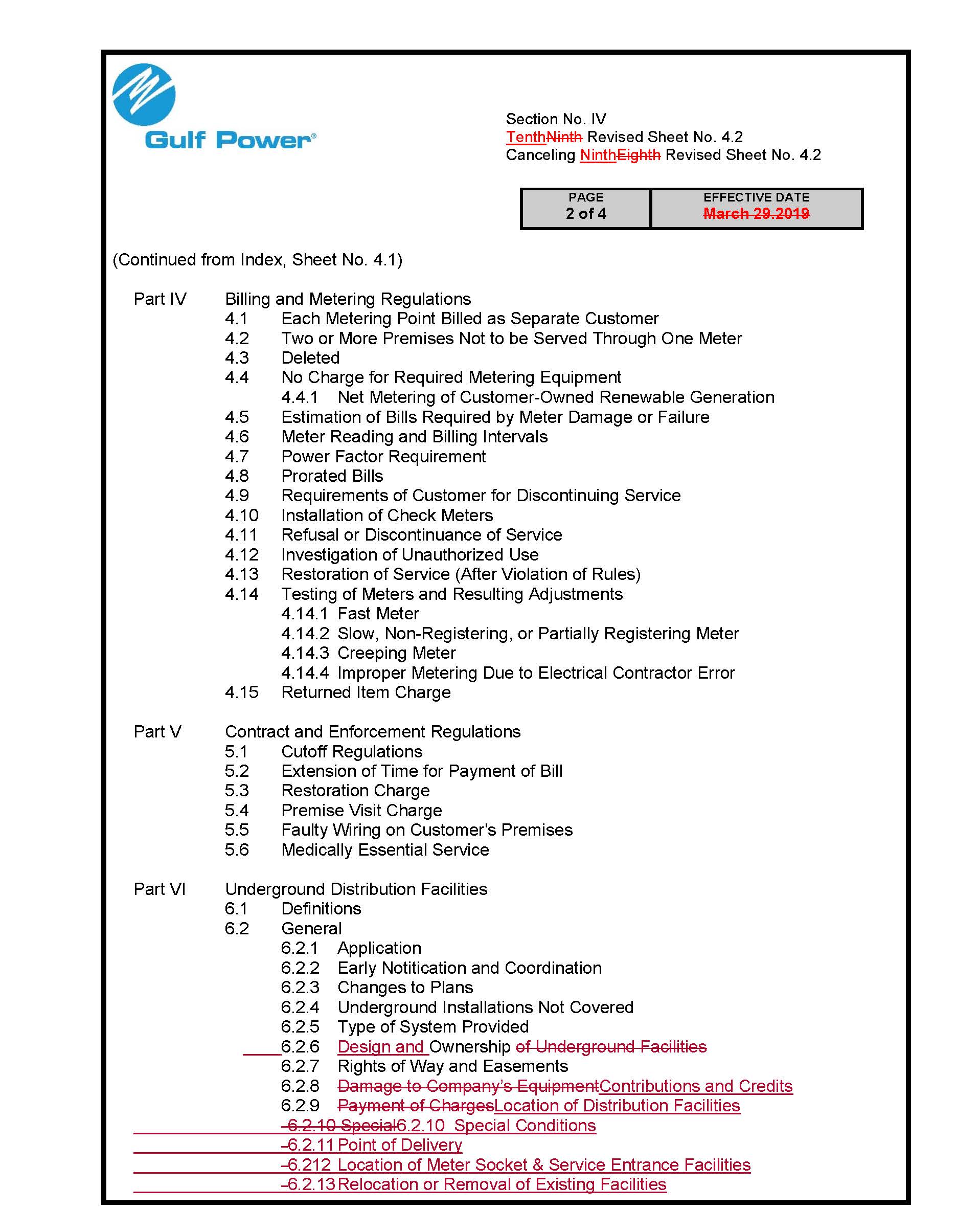 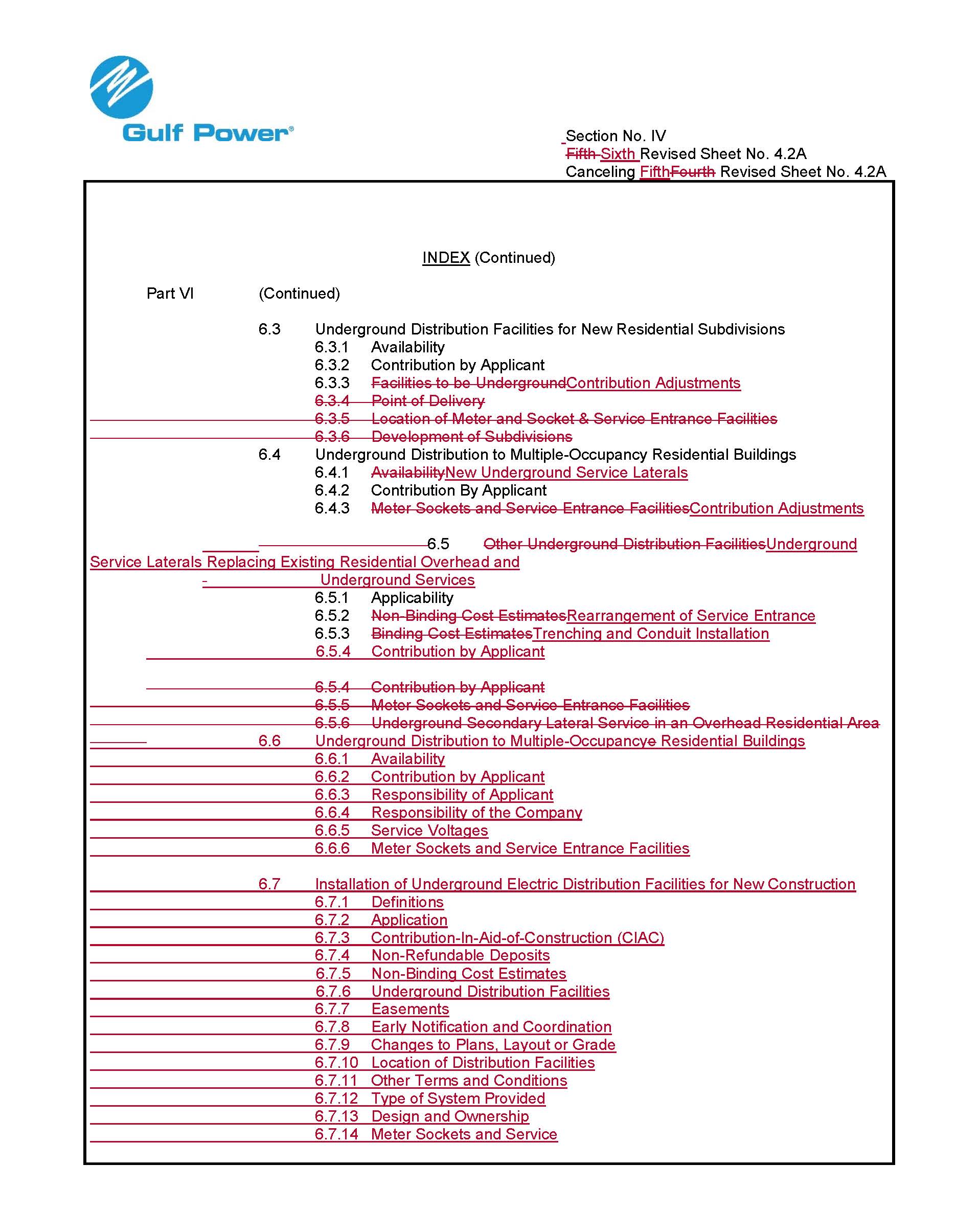 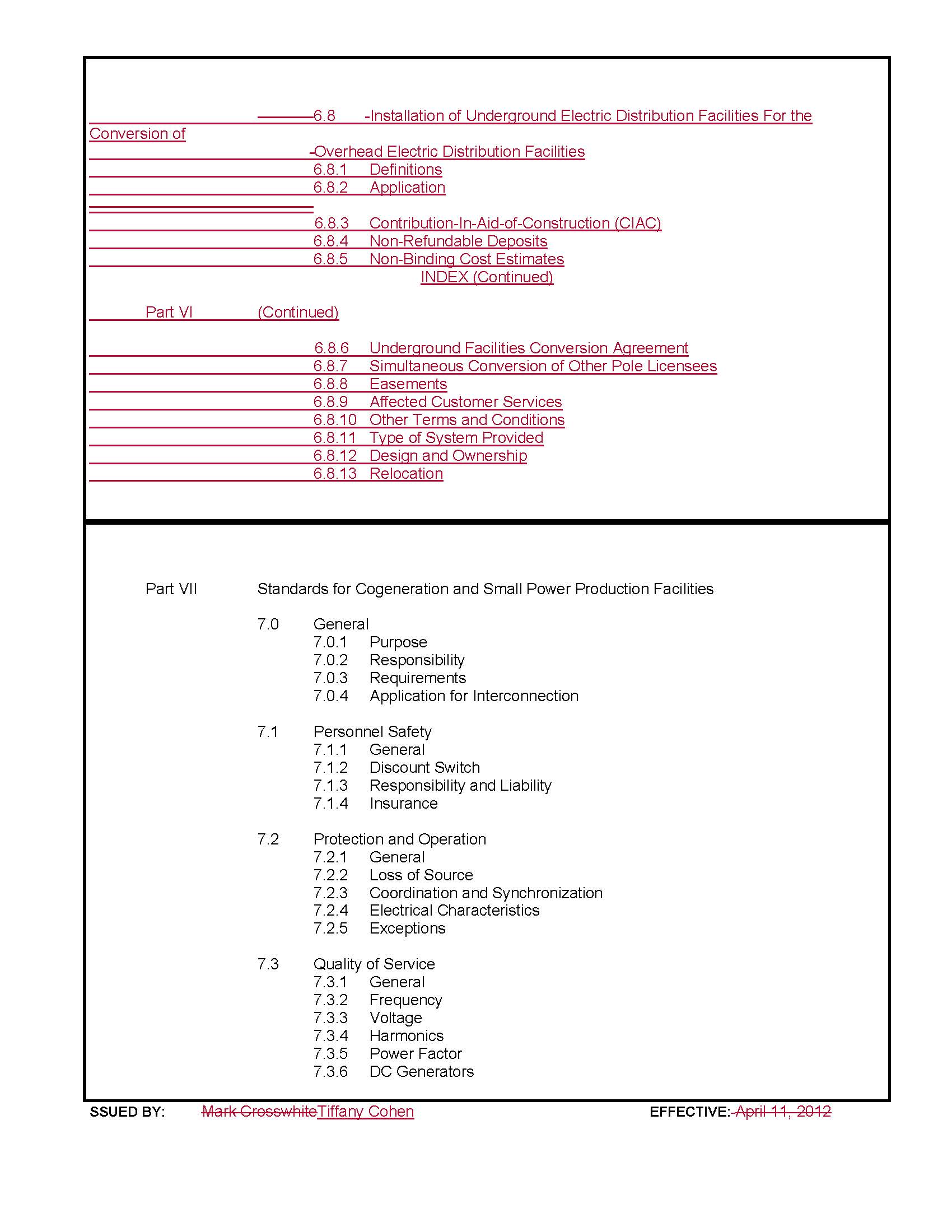 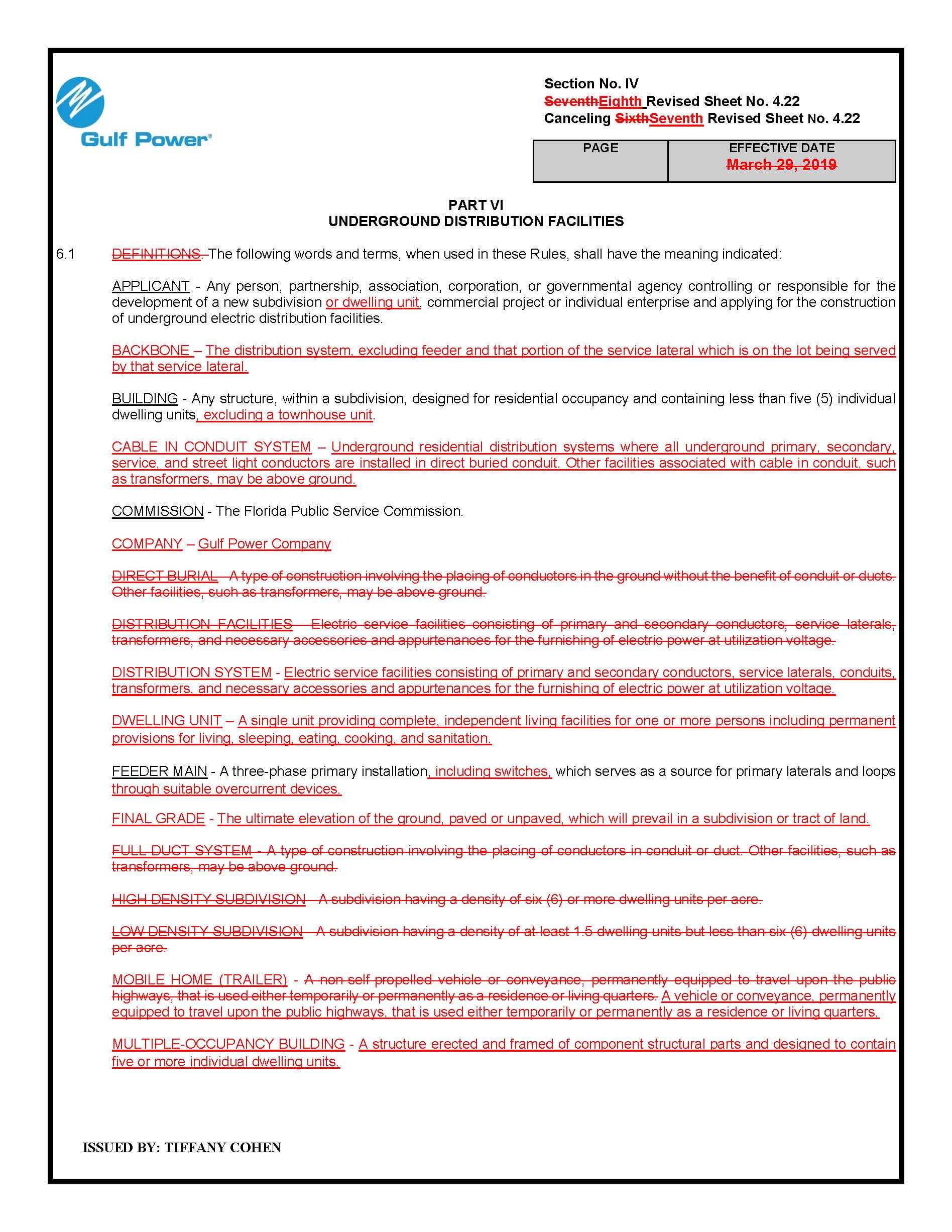 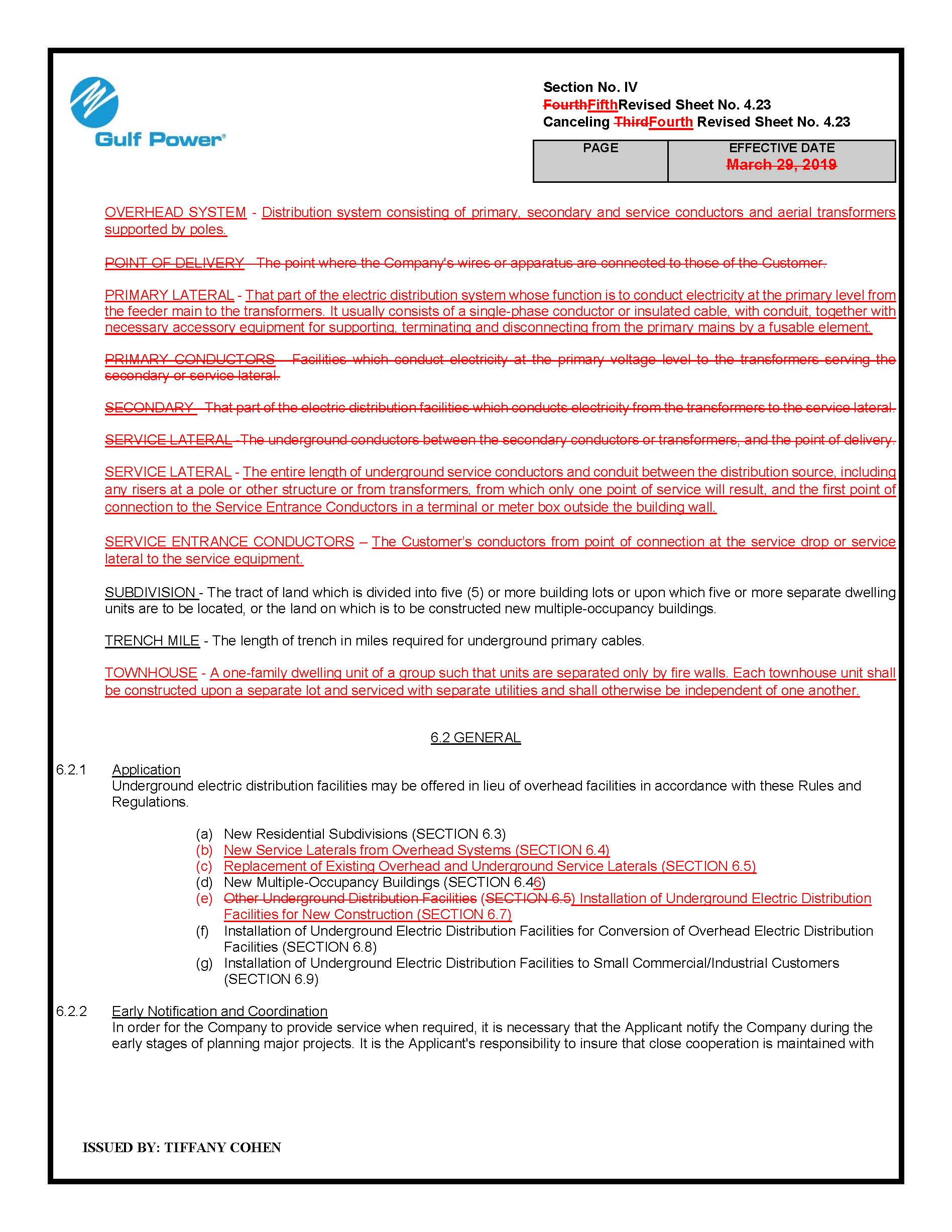 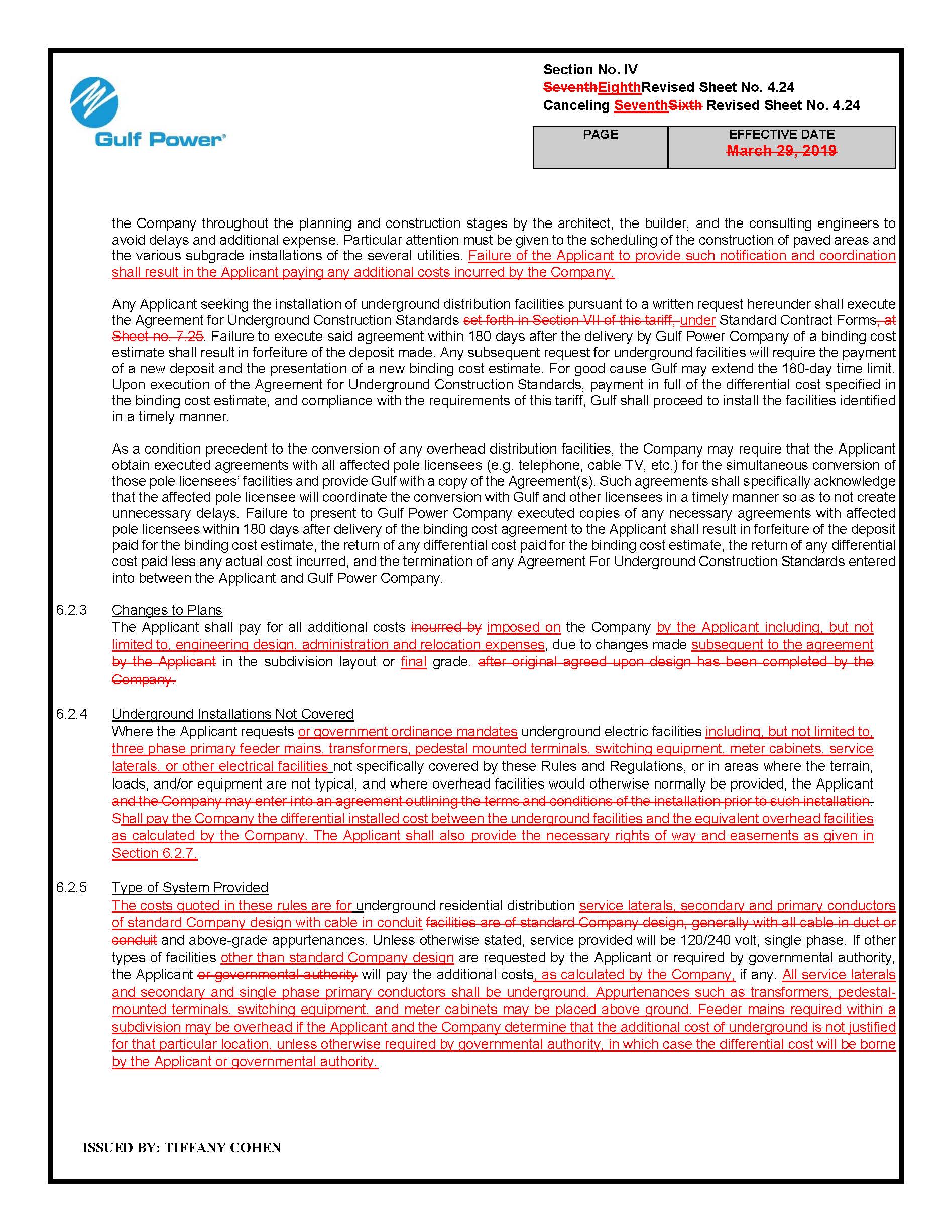 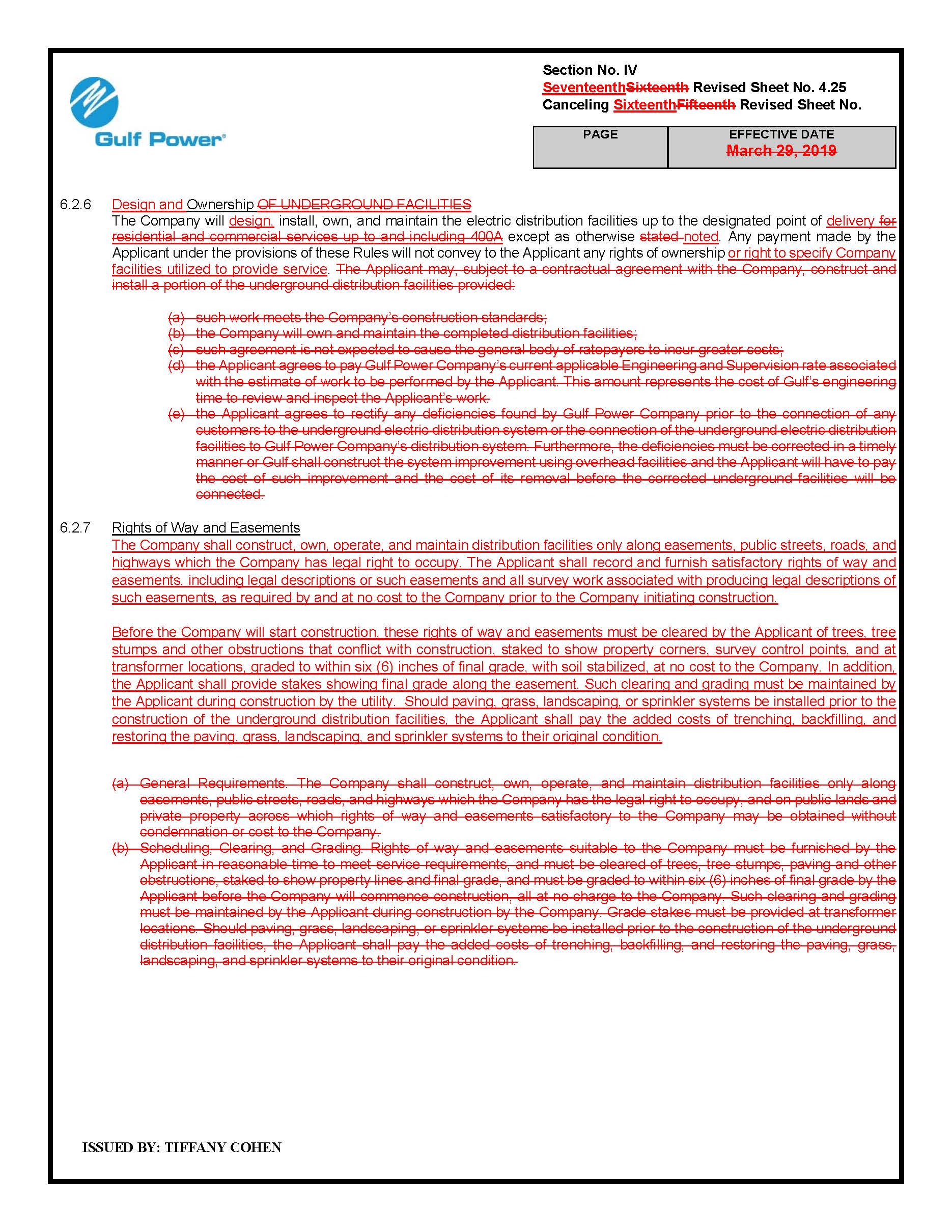 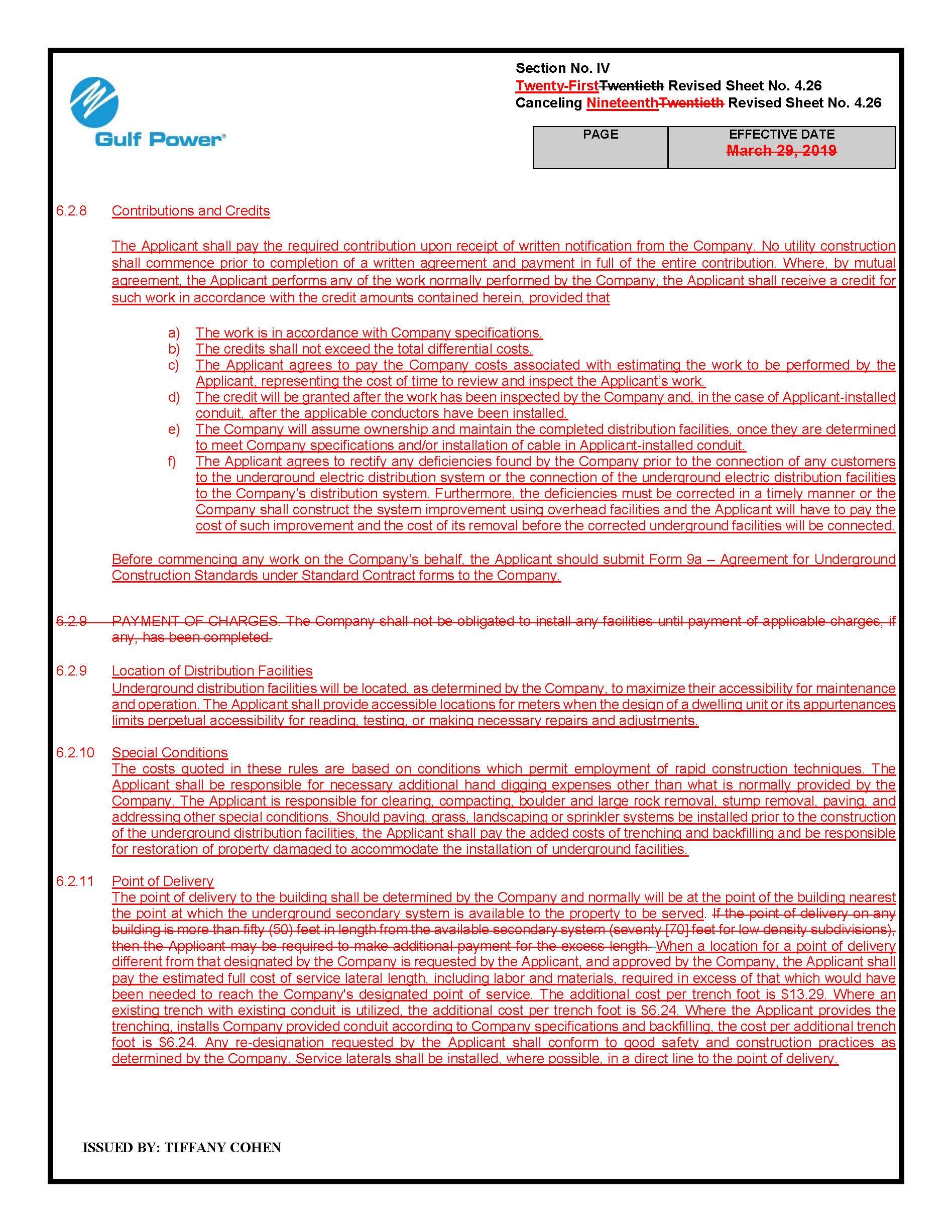 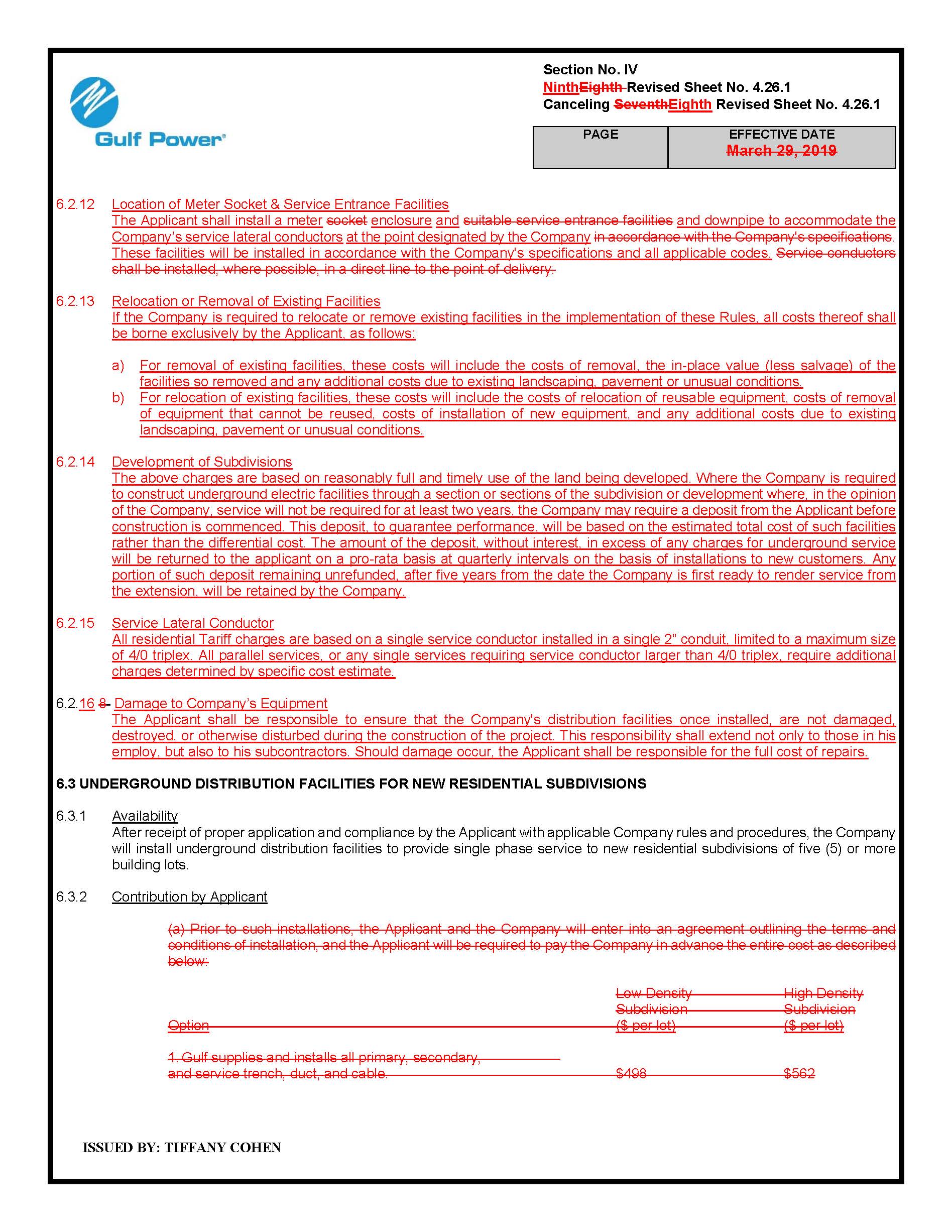 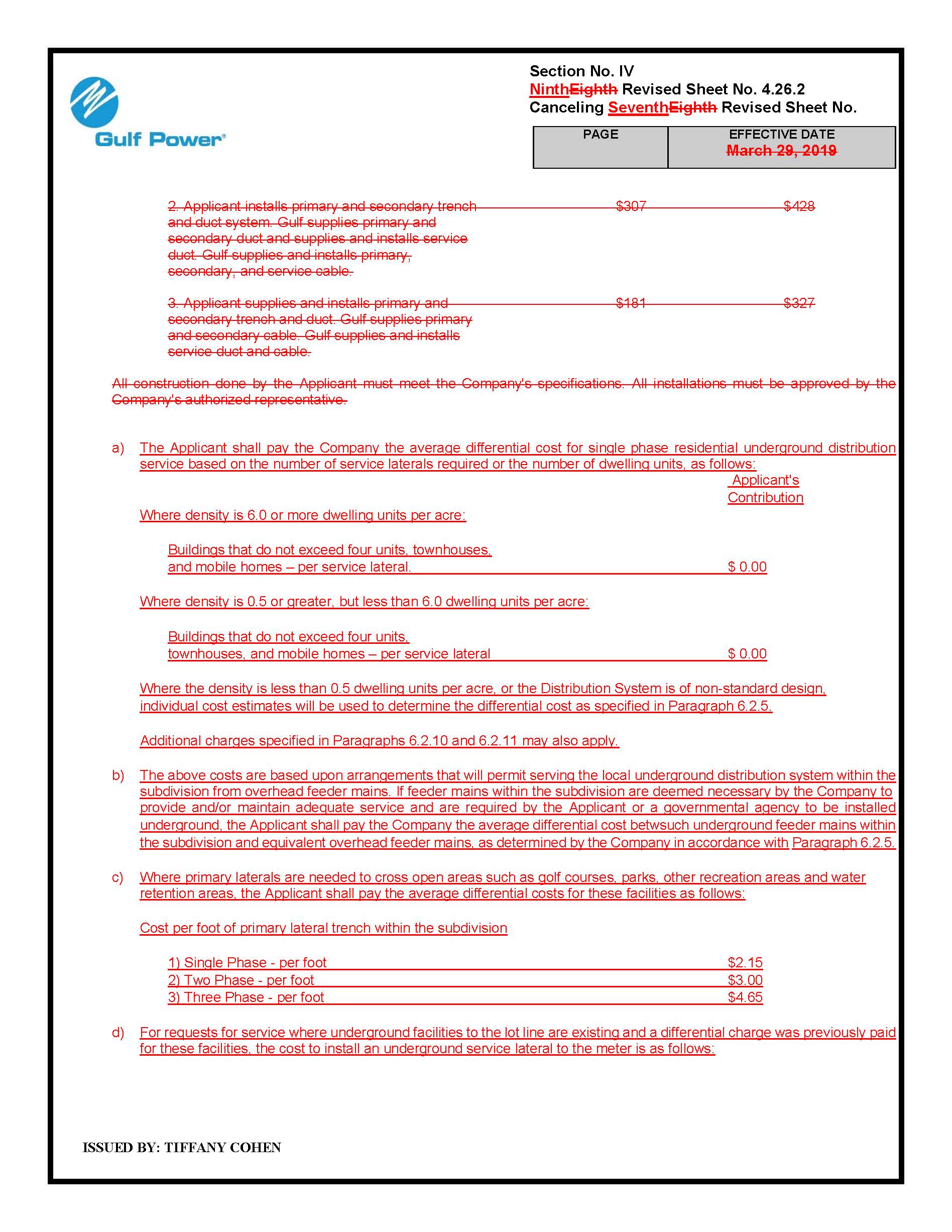 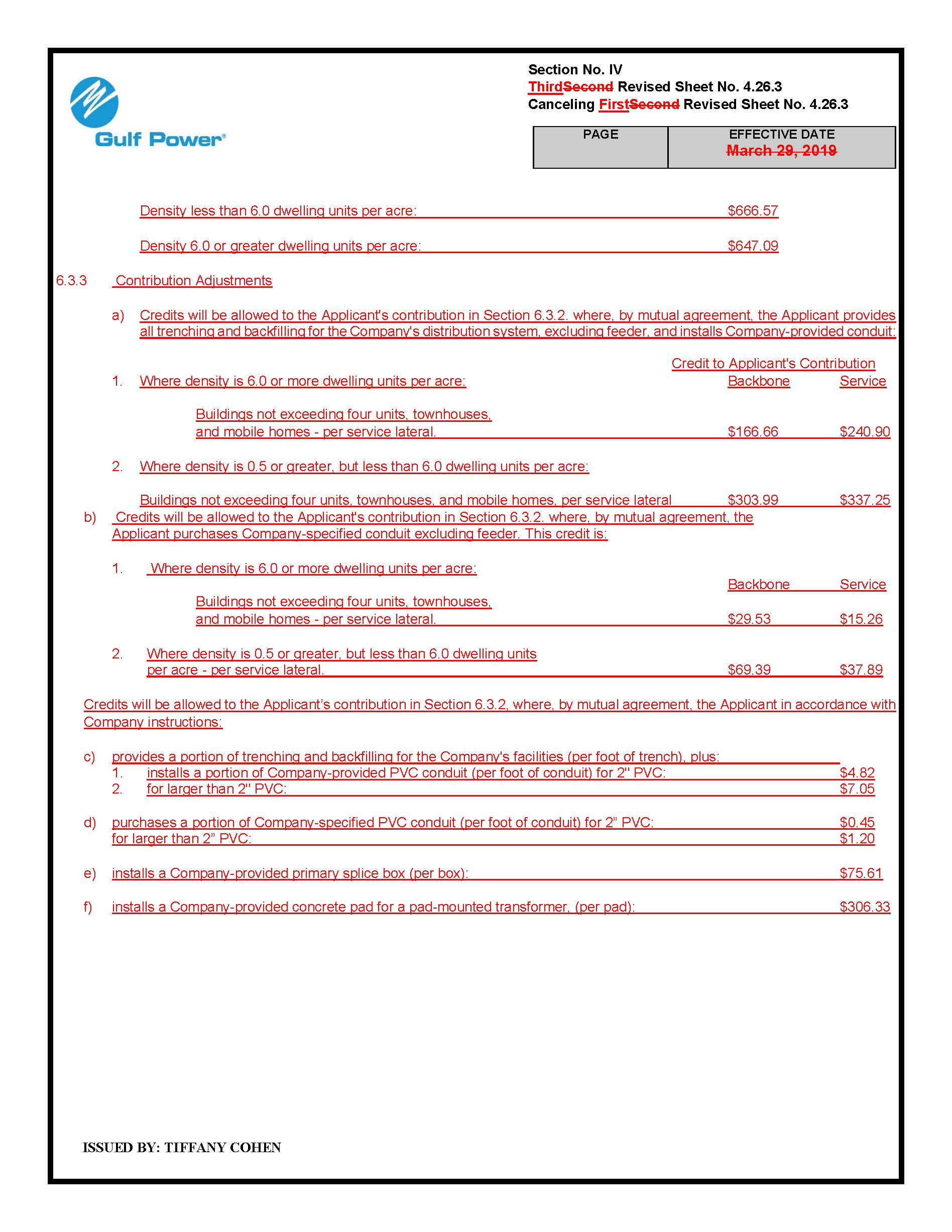 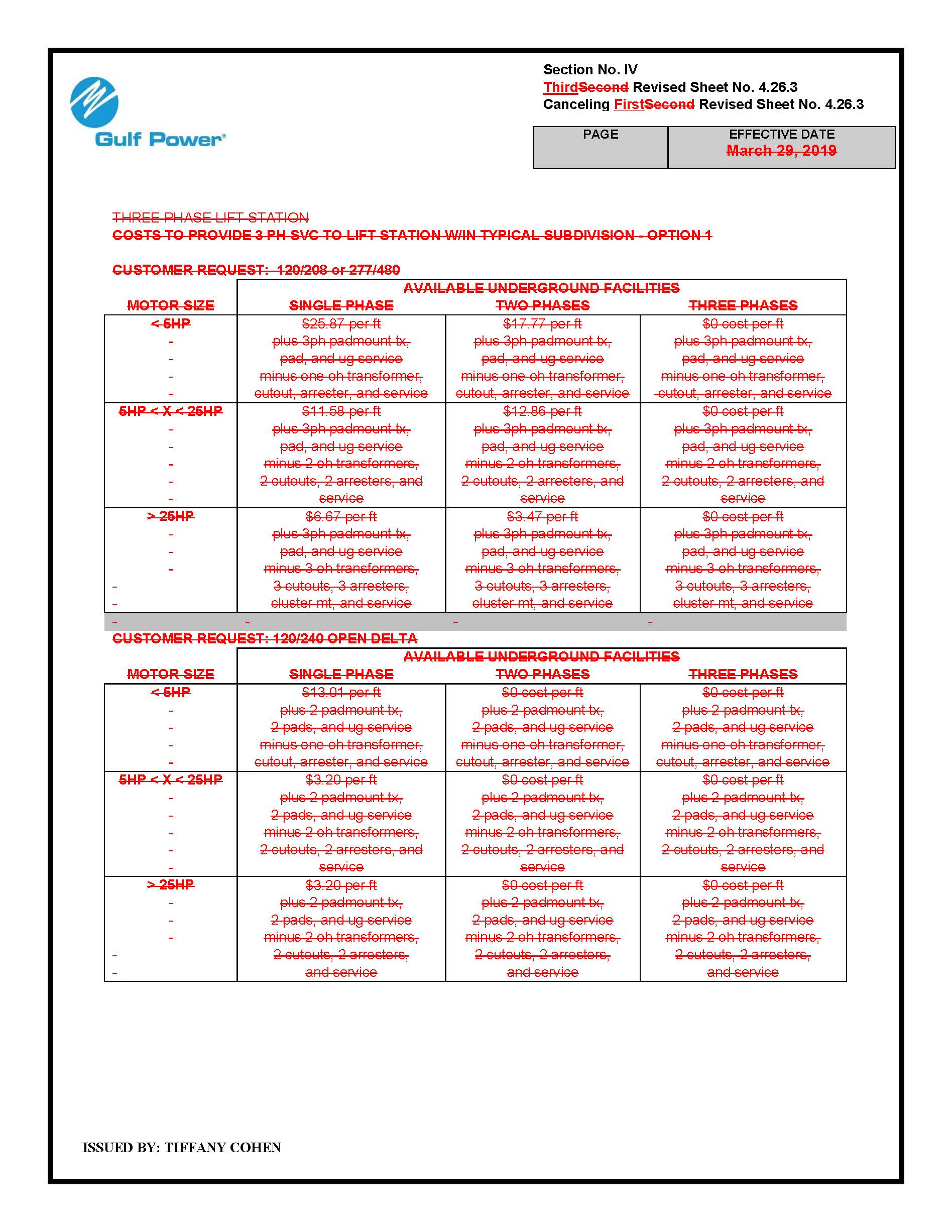 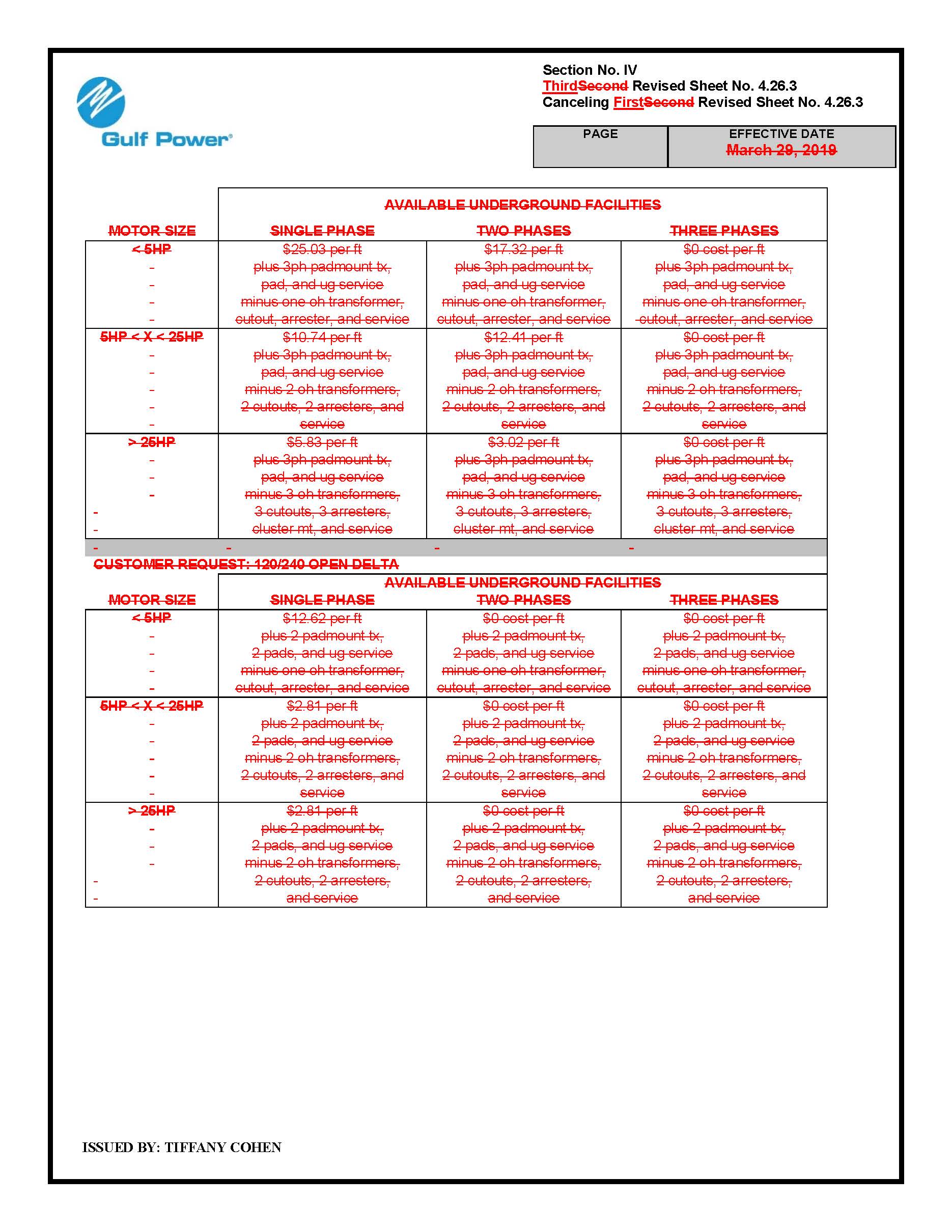 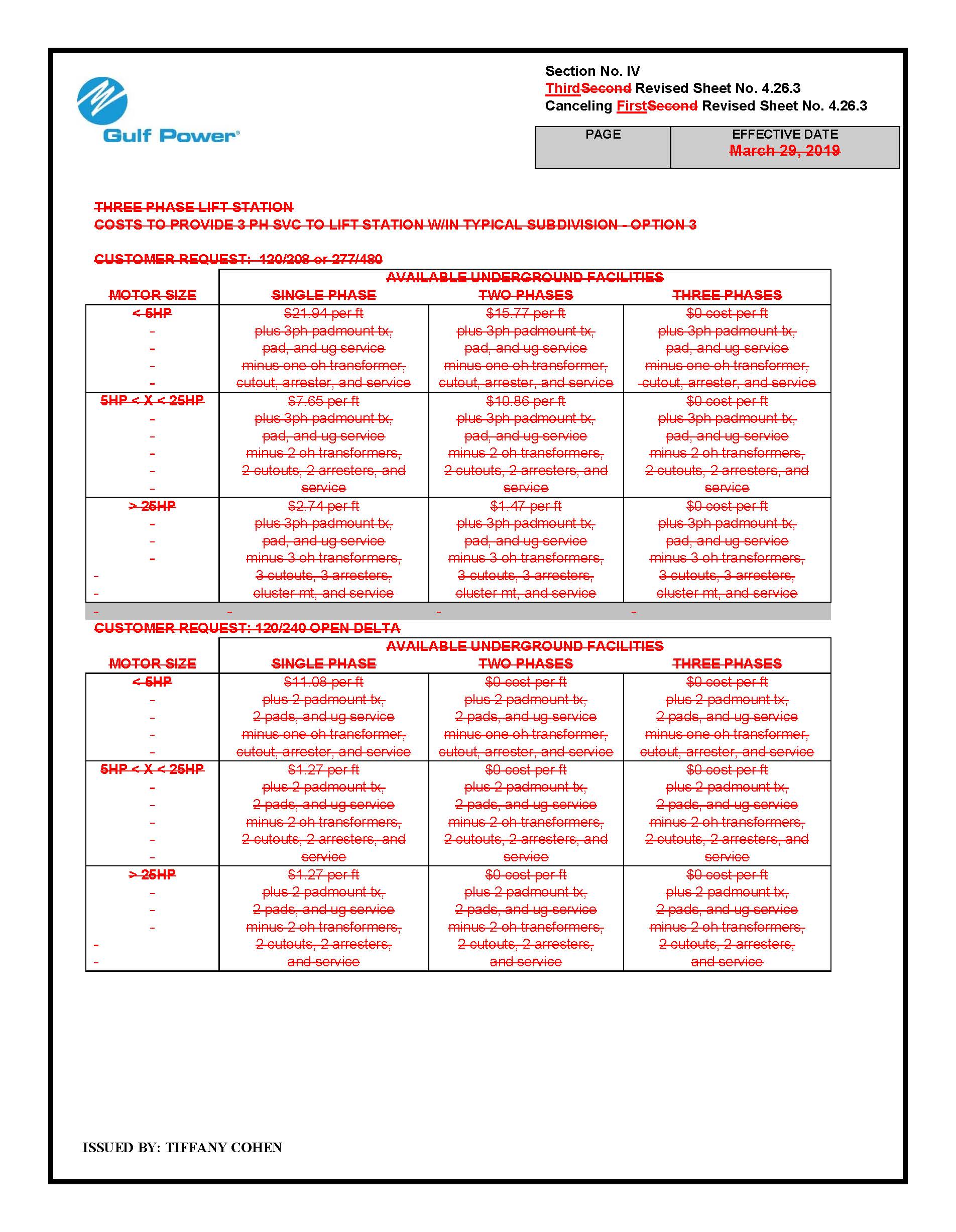 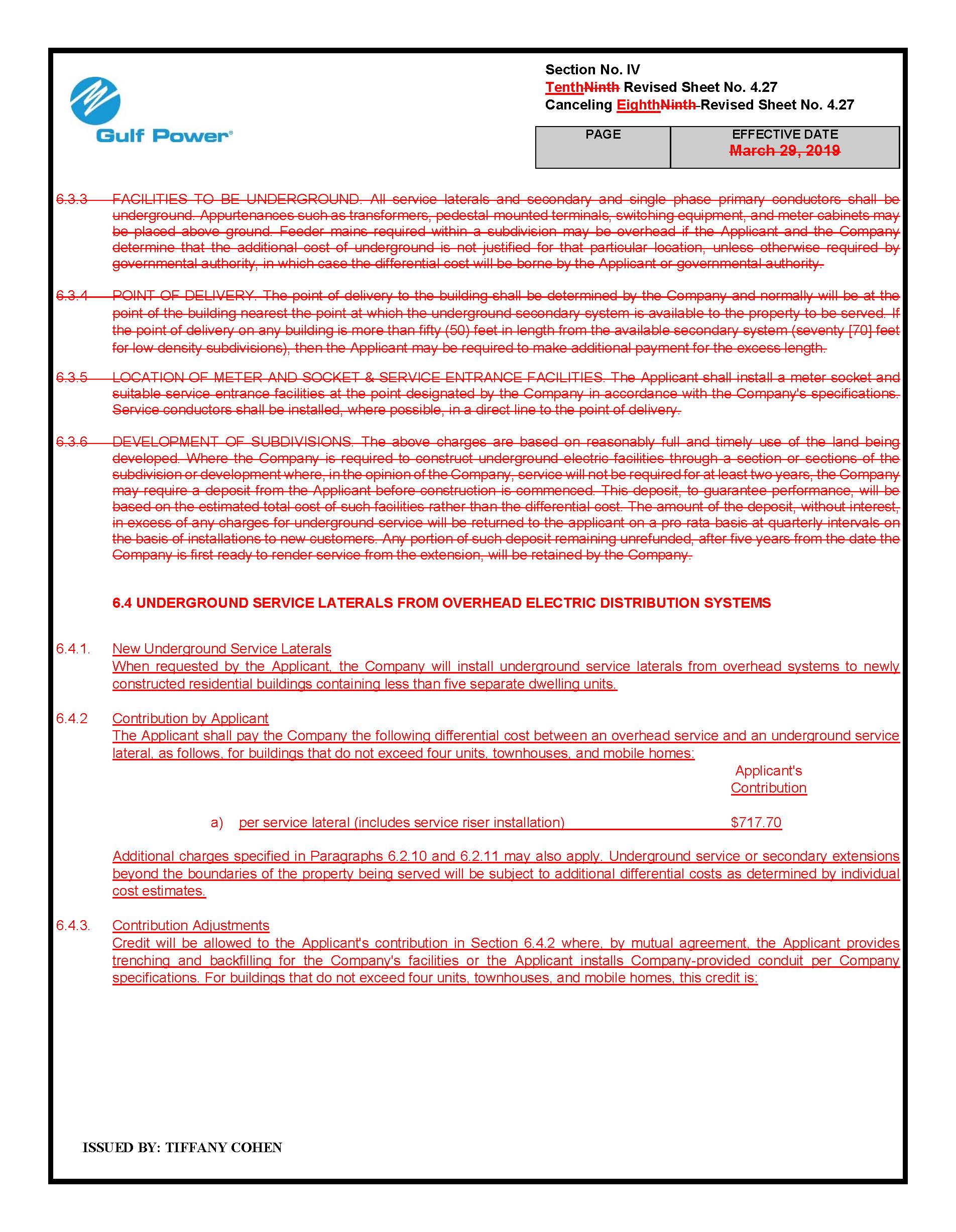 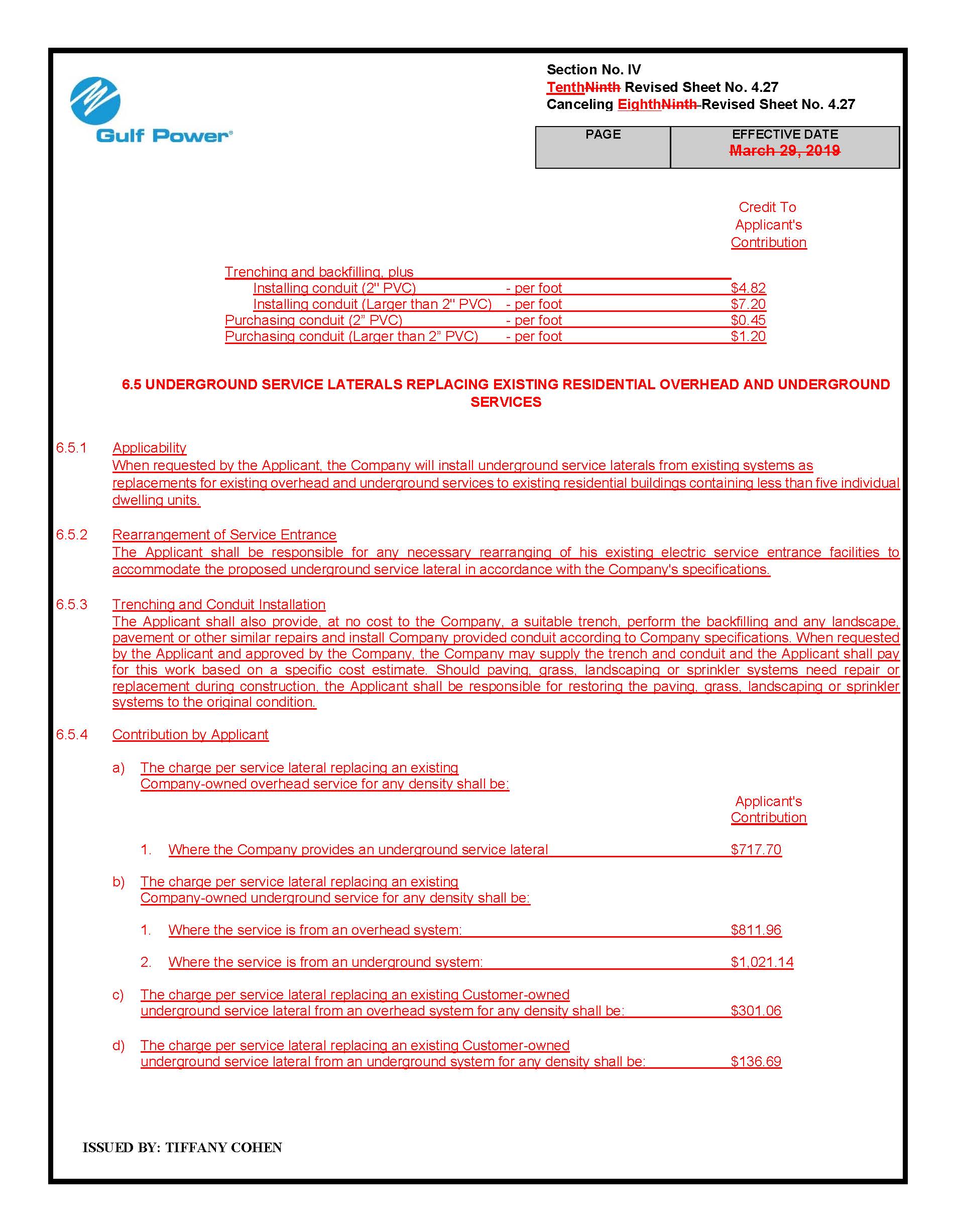 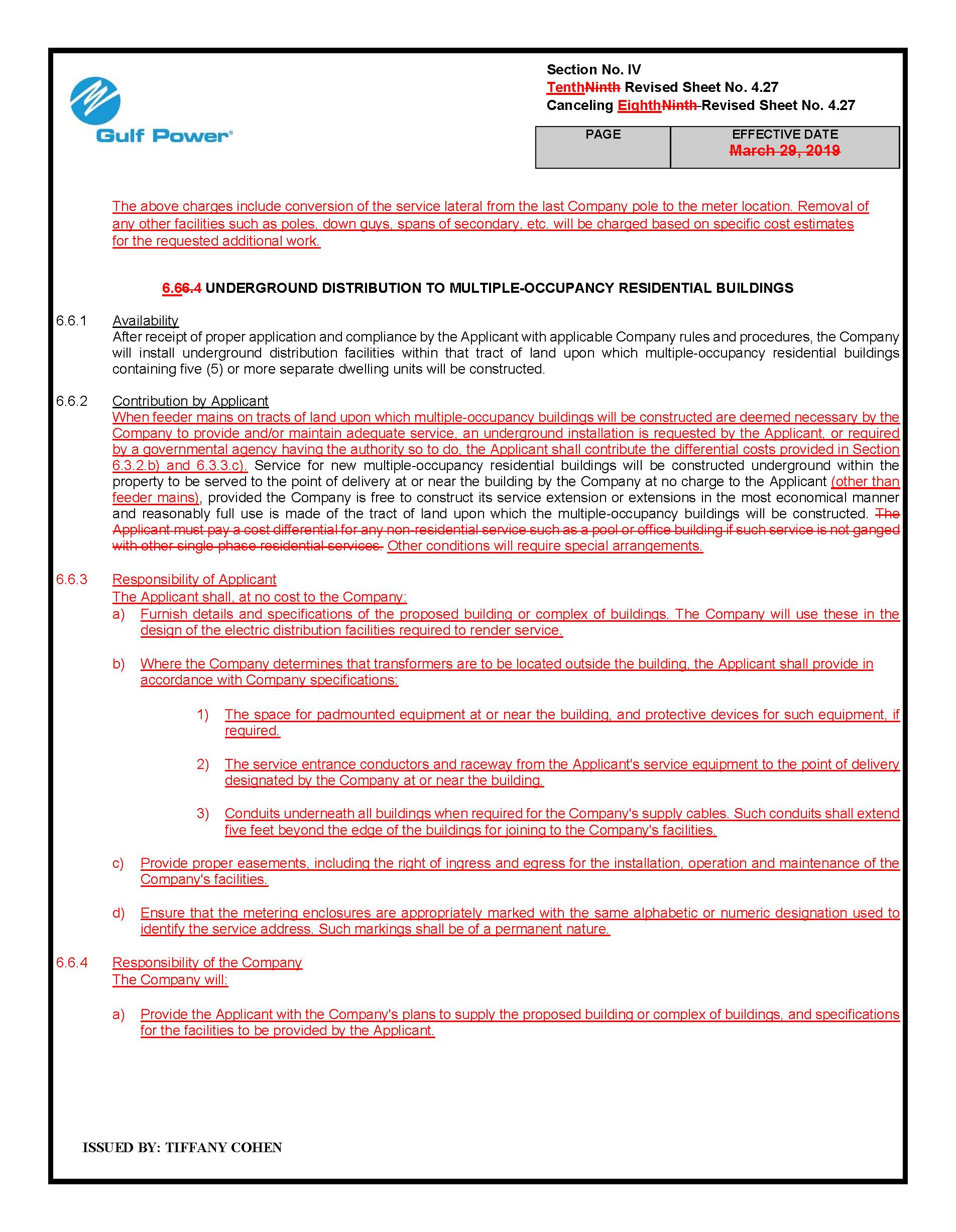 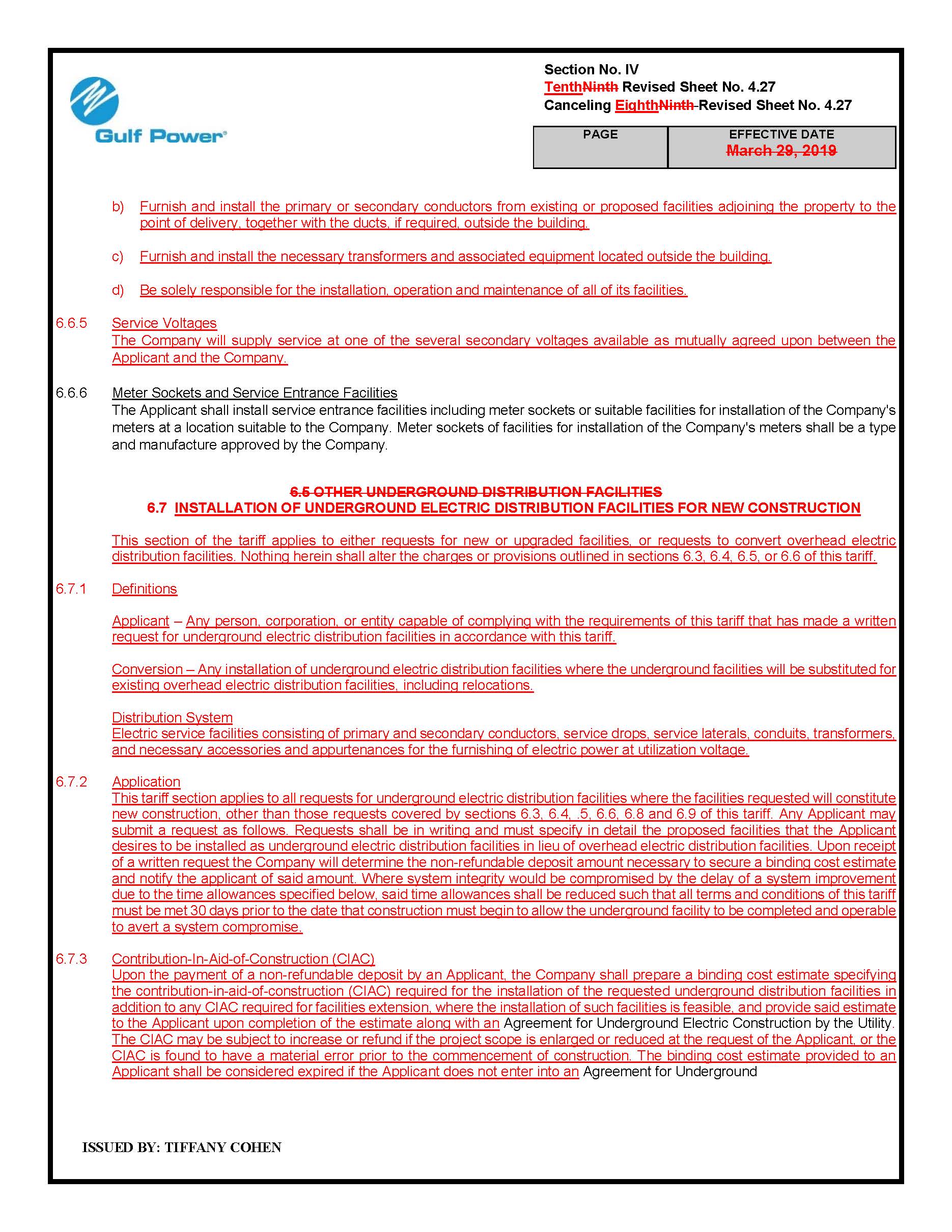 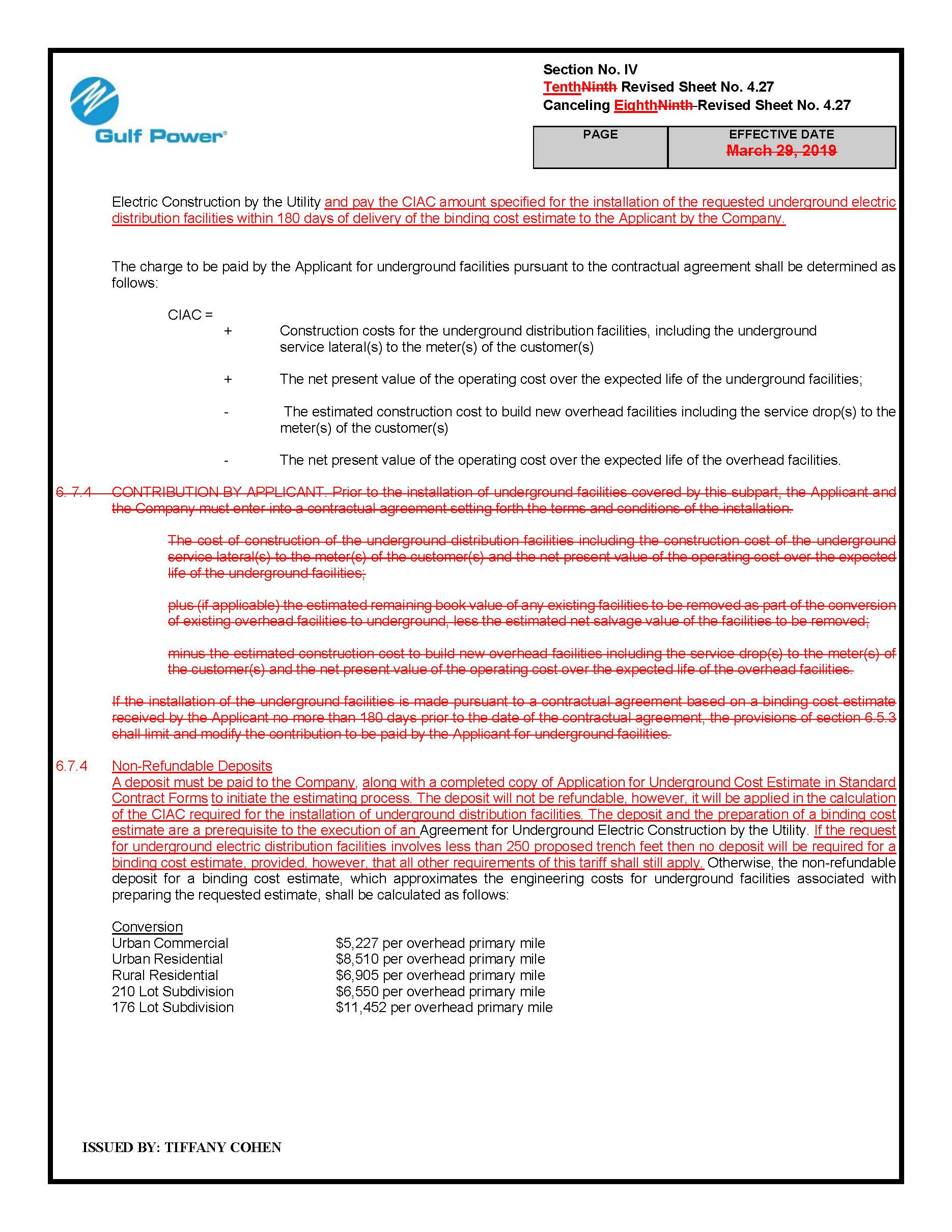 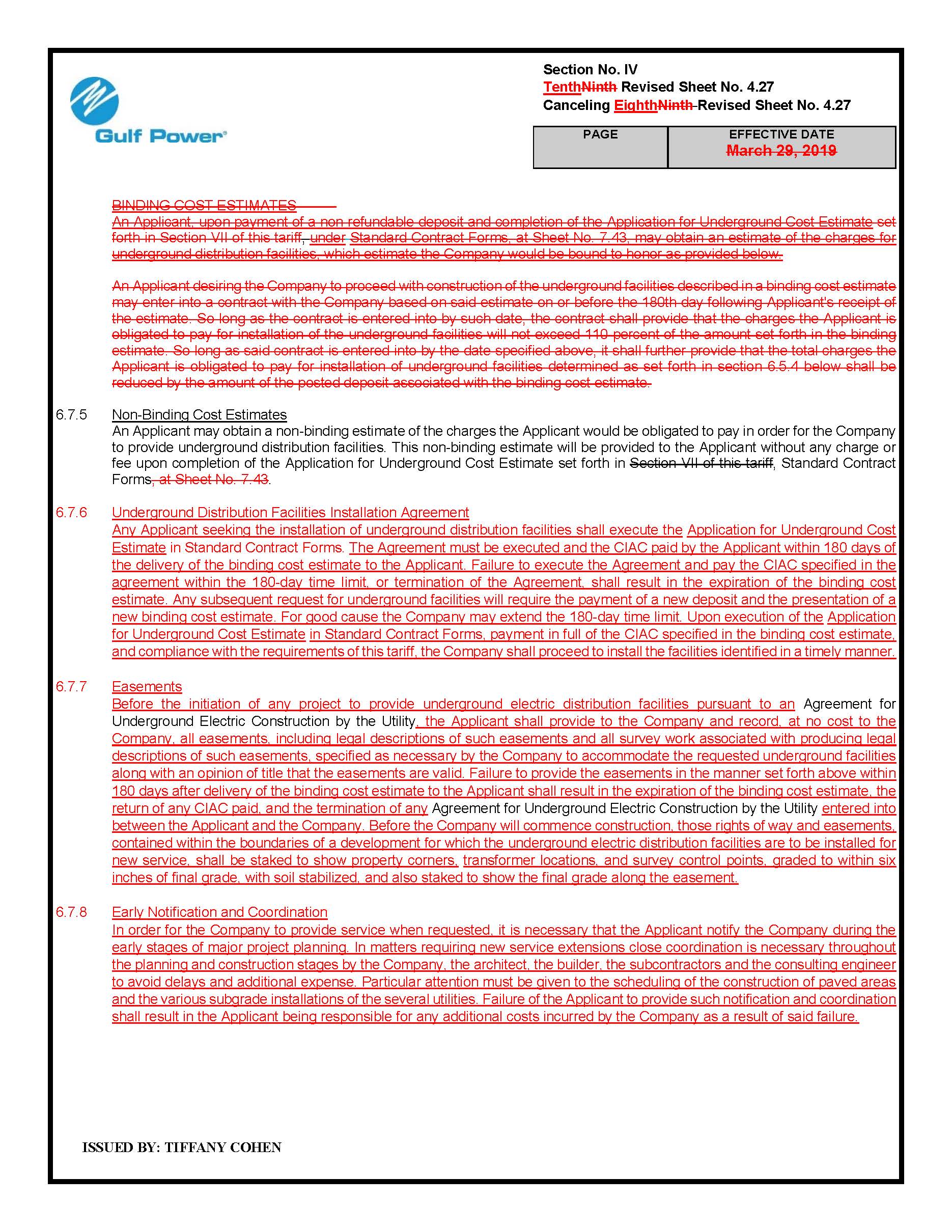 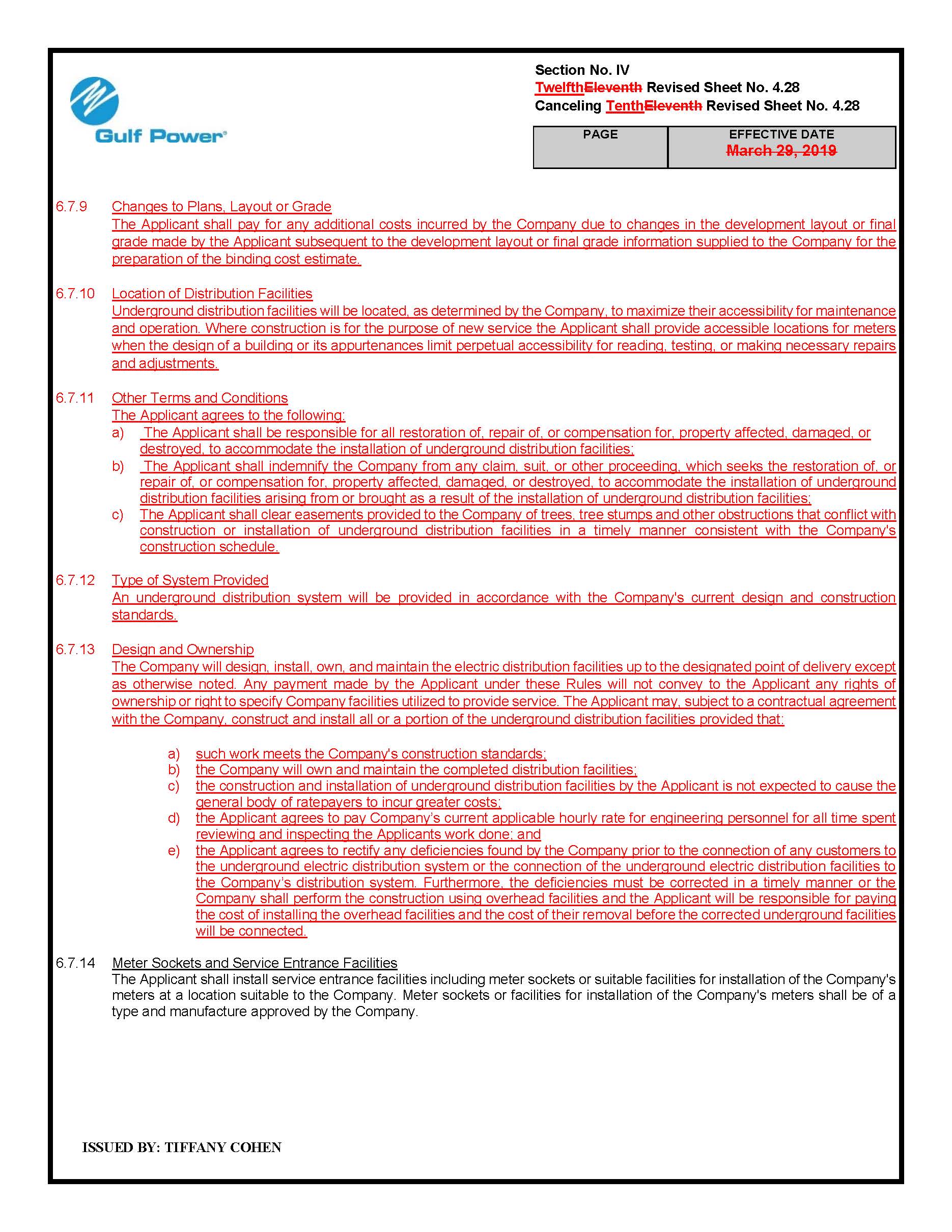 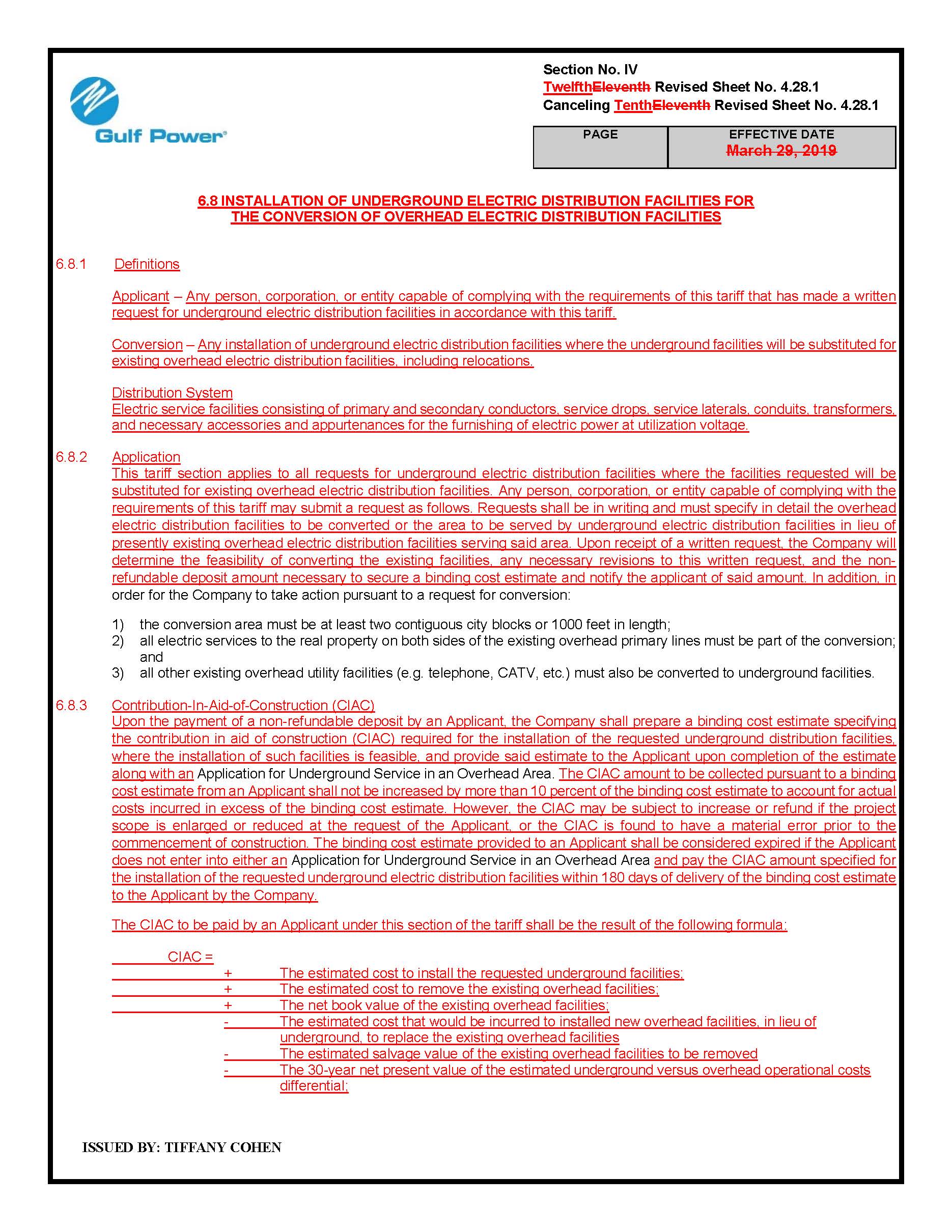 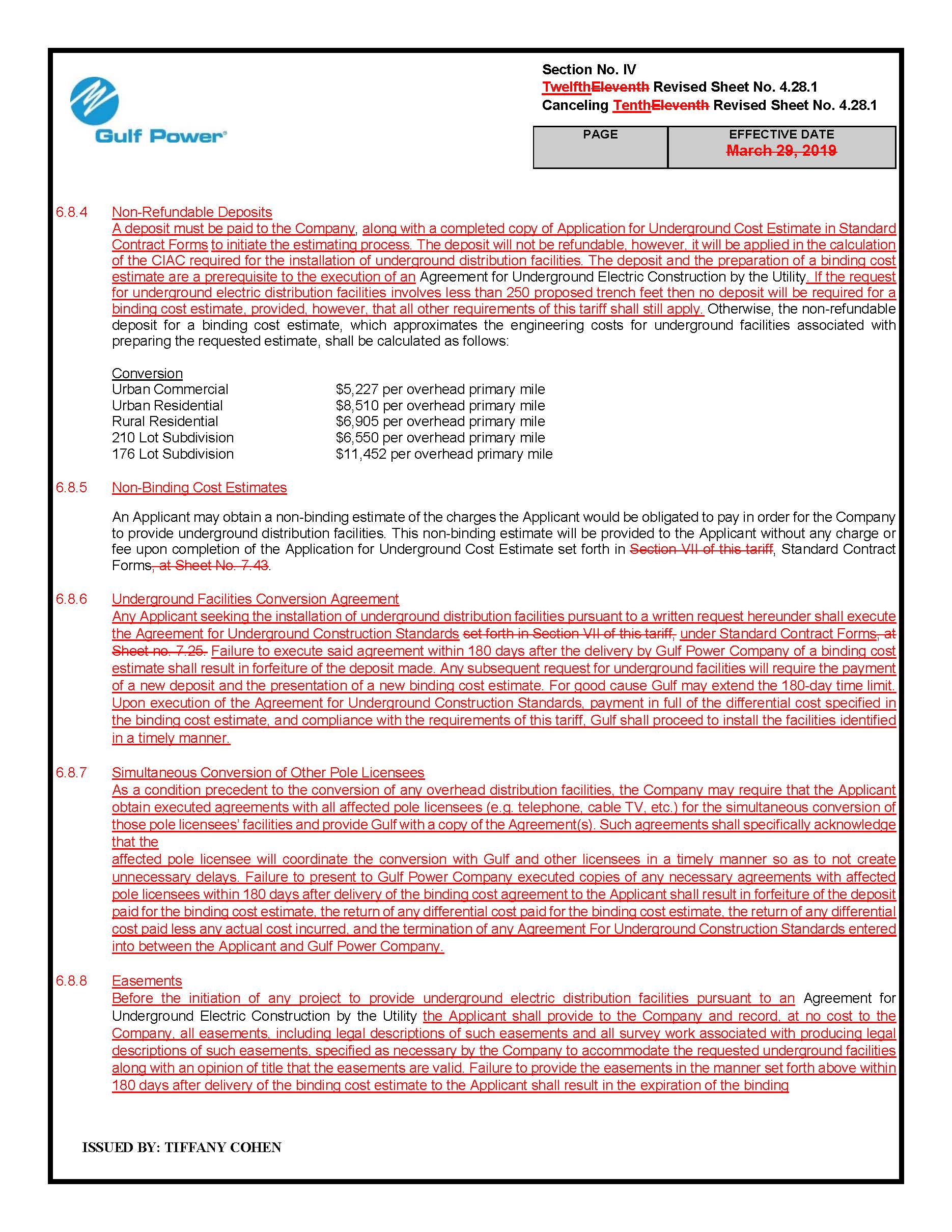 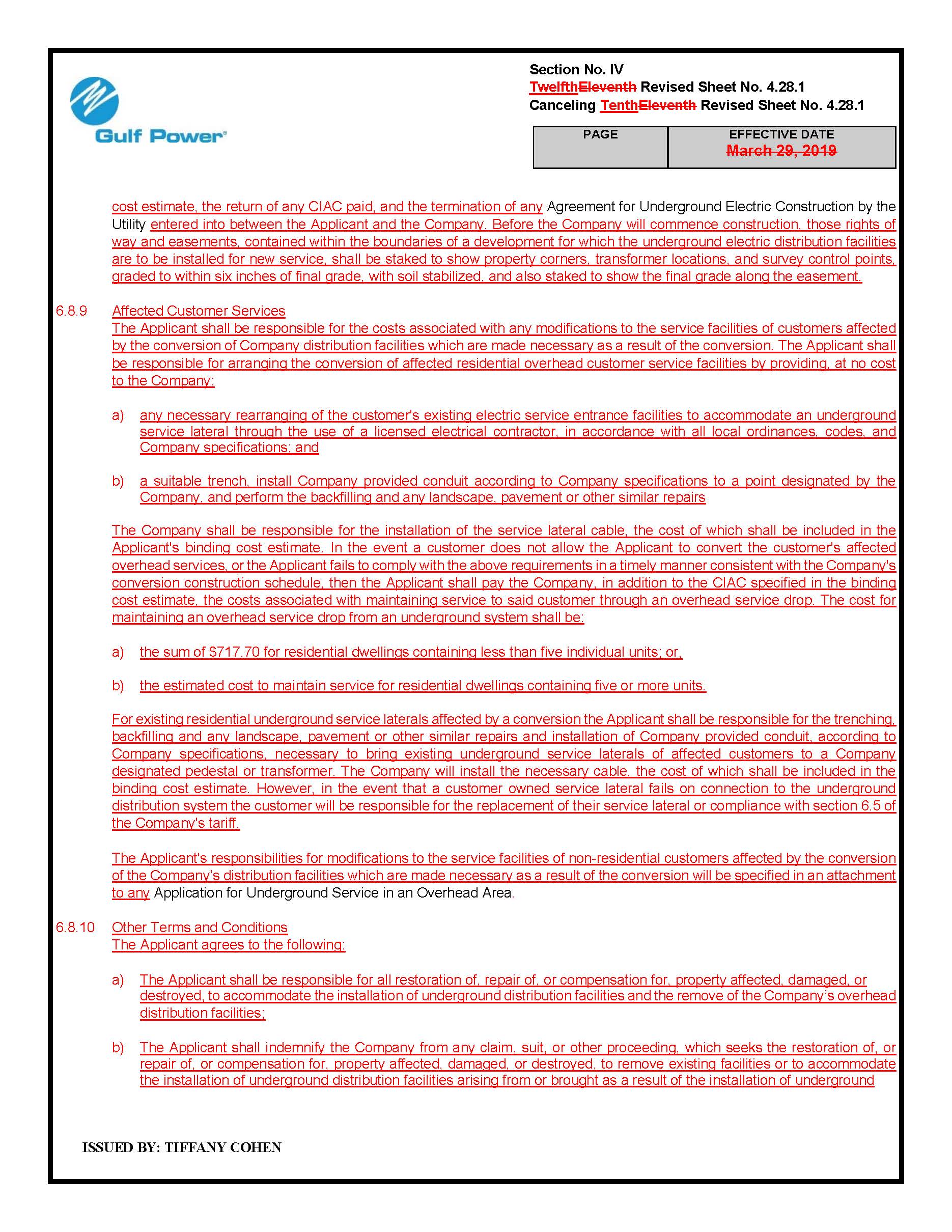 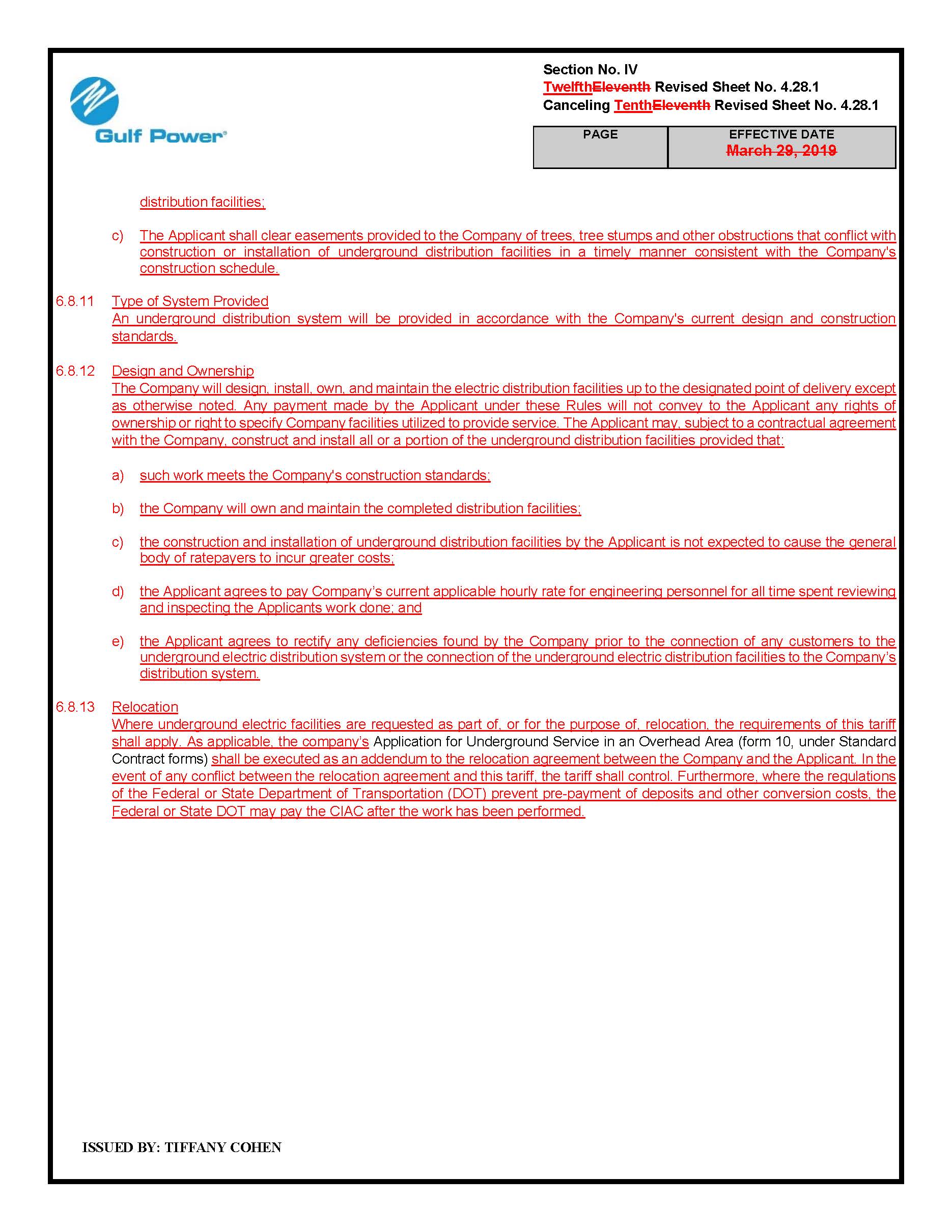 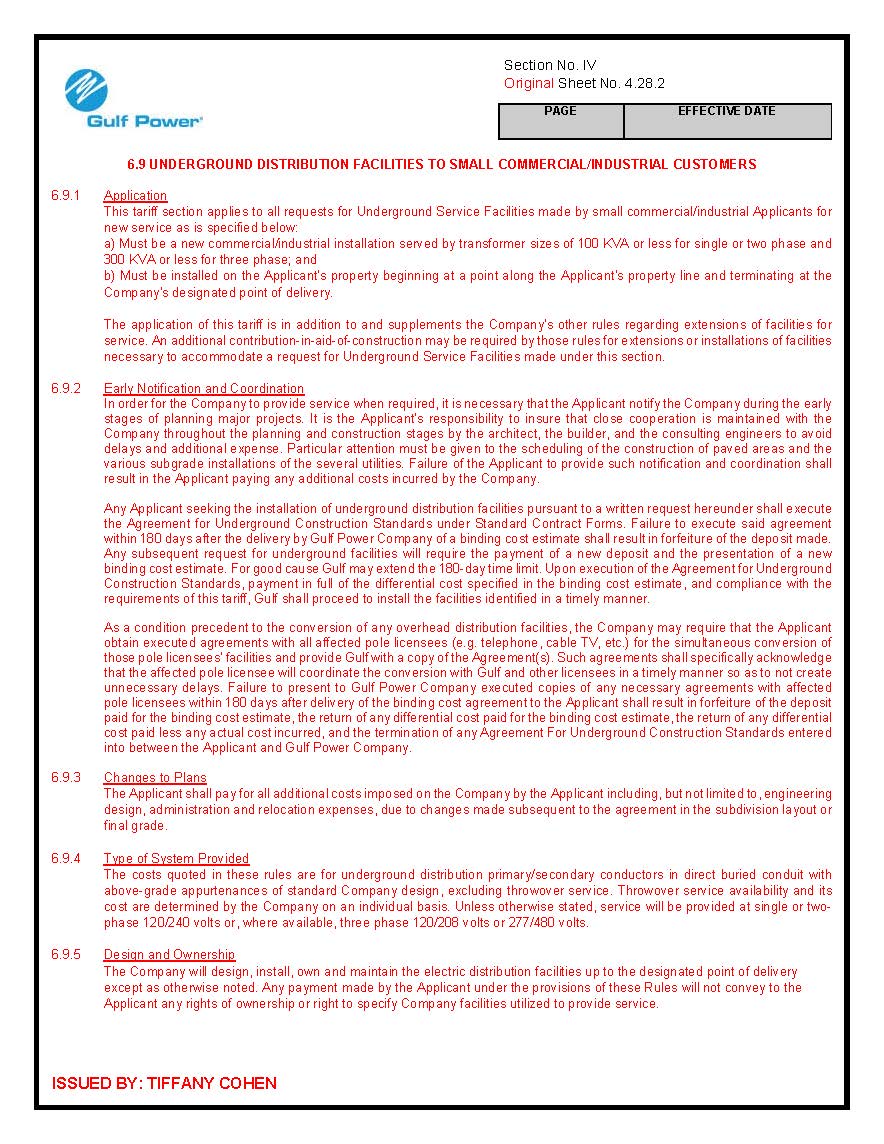 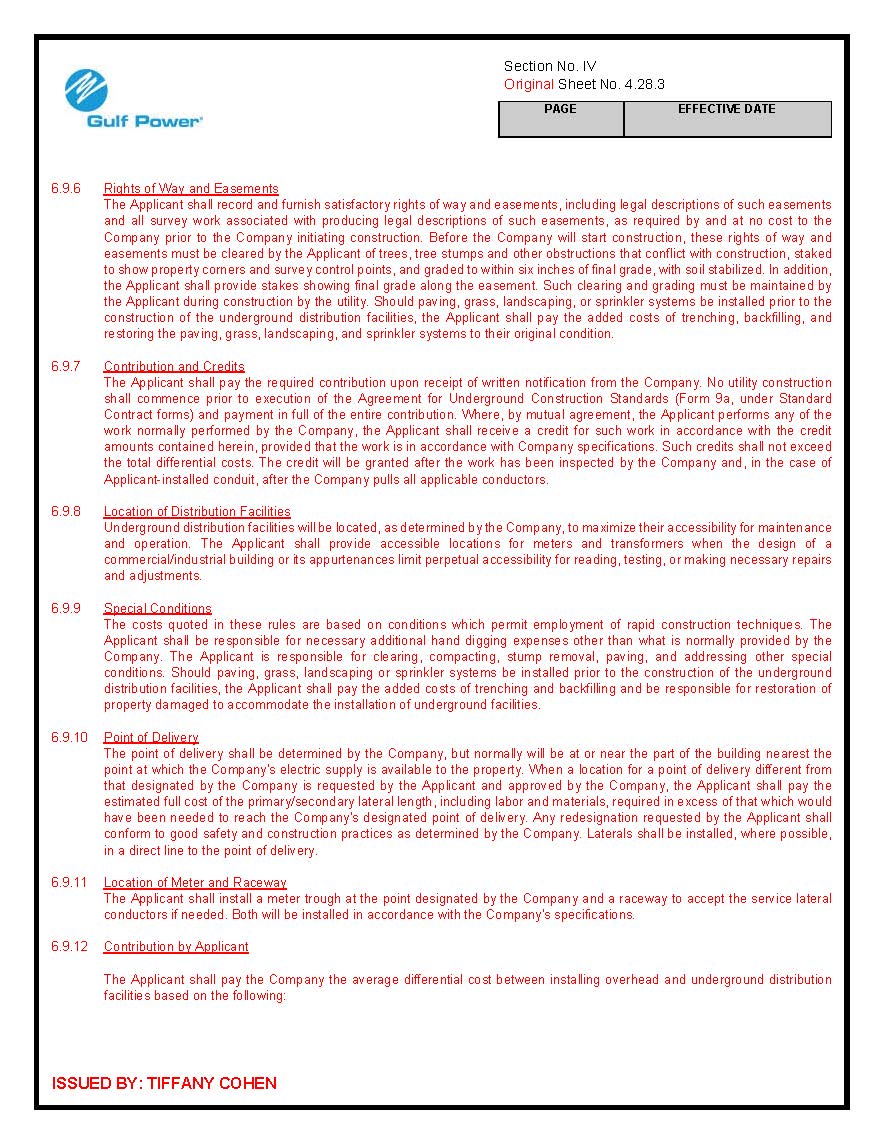 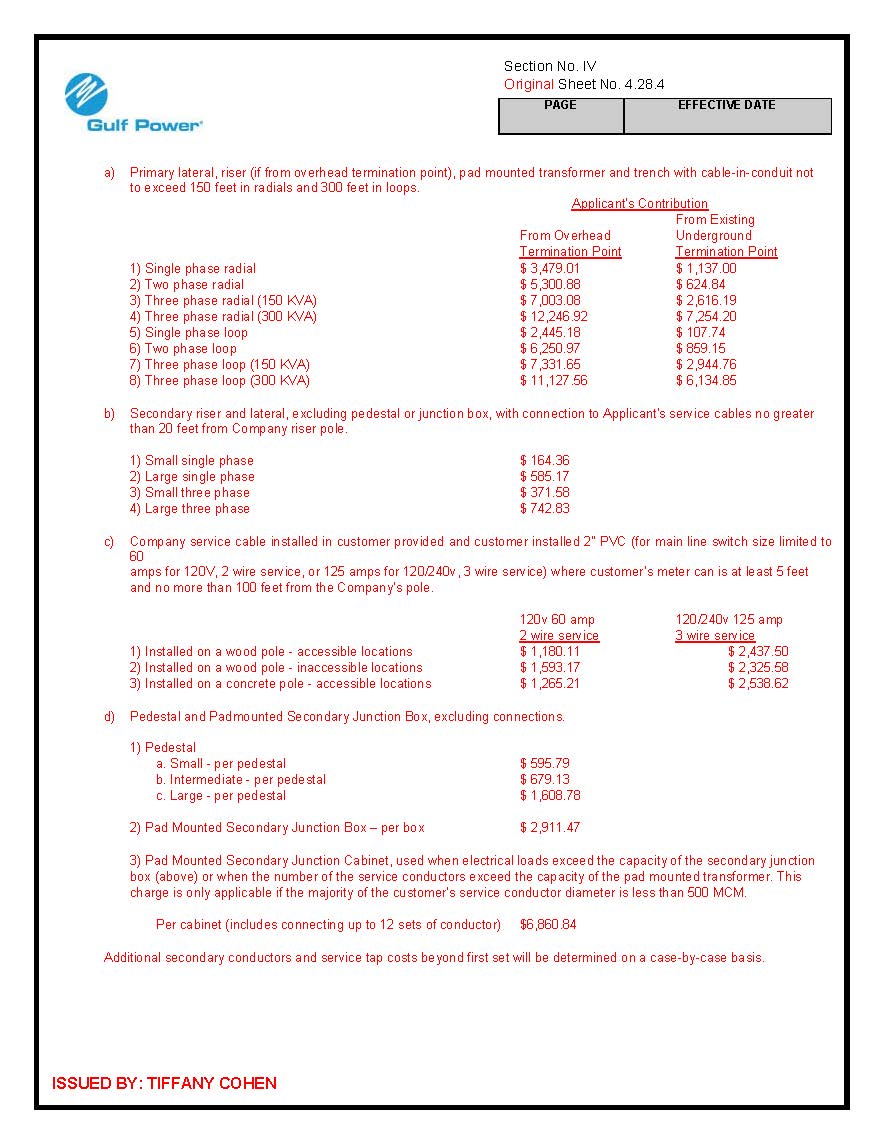 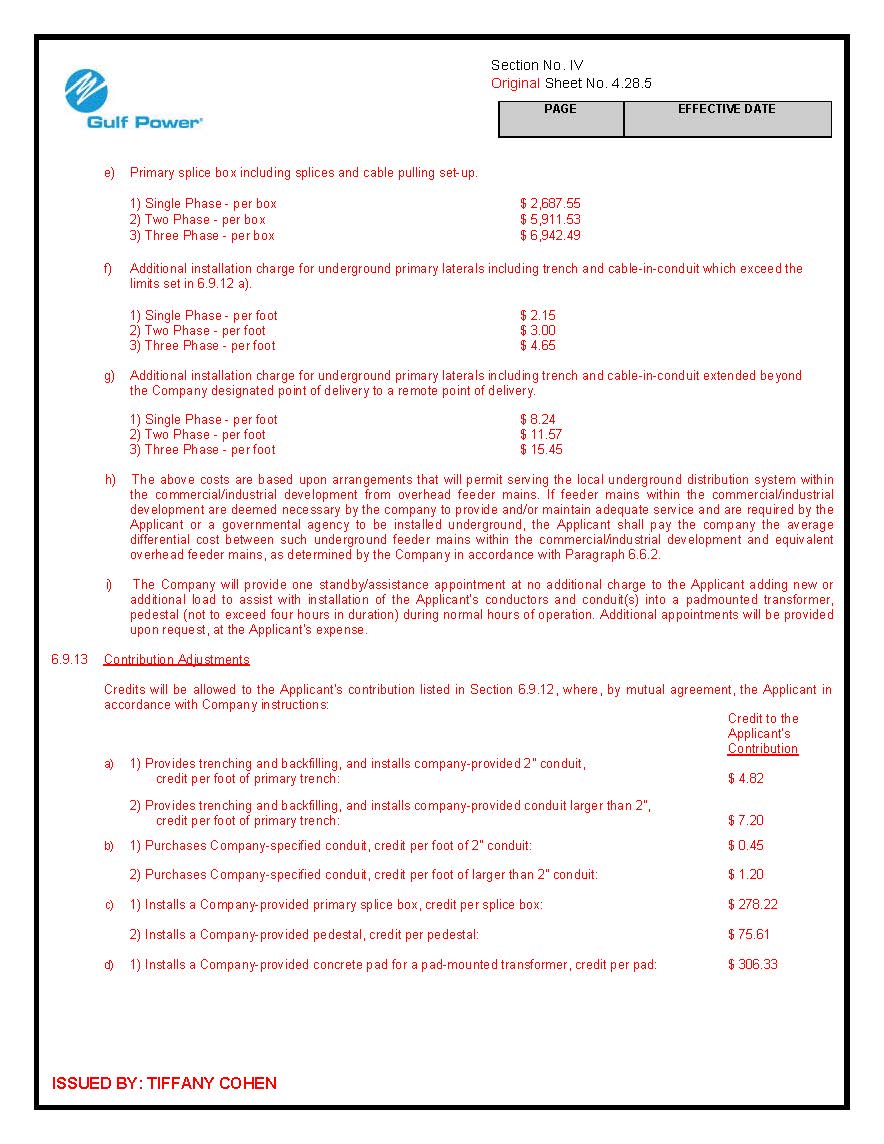 State of Florida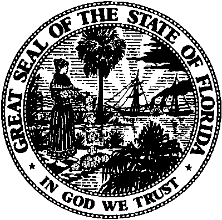 State of FloridaPublic Service CommissionCapital Circle Office Center ● 2540 Shumard Oak Boulevard
Tallahassee, Florida 32399-0850-M-E-M-O-R-A-N-D-U-M-Public Service CommissionCapital Circle Office Center ● 2540 Shumard Oak Boulevard
Tallahassee, Florida 32399-0850-M-E-M-O-R-A-N-D-U-M-DATE:June 24, 2020June 24, 2020June 24, 2020TO:Office of Commission Clerk (Teitzman)Office of Commission Clerk (Teitzman)Office of Commission Clerk (Teitzman)FROM:Division of Economics (Ward, Coston)Office of the General Counsel (Stiller)Division of Economics (Ward, Coston)Office of the General Counsel (Stiller)Division of Economics (Ward, Coston)Office of the General Counsel (Stiller)RE:Docket No. 20200113-EI – Petition for approval of 2020 revisions to underground residential tariffs and for approval of initial commercial differential tariffs, by Gulf Power Company.Docket No. 20200113-EI – Petition for approval of 2020 revisions to underground residential tariffs and for approval of initial commercial differential tariffs, by Gulf Power Company.Docket No. 20200113-EI – Petition for approval of 2020 revisions to underground residential tariffs and for approval of initial commercial differential tariffs, by Gulf Power Company.AGENDA:07/07/20 – Regular Agenda – Interested Persons May Participate07/07/20 – Regular Agenda – Interested Persons May Participate07/07/20 – Regular Agenda – Interested Persons May ParticipateCOMMISSIONERS ASSIGNED:COMMISSIONERS ASSIGNED:COMMISSIONERS ASSIGNED:All CommissionersPREHEARING OFFICER:PREHEARING OFFICER:PREHEARING OFFICER:AdministrativeCRITICAL DATES:CRITICAL DATES:CRITICAL DATES:12/01/20 (8-Month Effective Date)SPECIAL INSTRUCTIONS:SPECIAL INSTRUCTIONS:SPECIAL INSTRUCTIONS:NoneType of SubdivisionCurrent URDDifferentialProposed URDDifferentialLow Density$568$0High Density$609$02019 Costs2020 CostsDifferenceLow DensityLow DensityLow DensityLow DensityUnderground Labor/Material Costs$2,749$3,080$331Overhead Labor/Material Costs$1,972$2,521$549Per lot Differential$777$560$218High DensityHigh DensityHigh DensityHigh DensityUnderground Labor/Material Costs$2,198$2,421$223Overhead Labor/Material Costs$1,528$2,075$547Per lot Differential$670$346$324Type of SubdivisionPre-Operational(A)Non-Storm Operational Costs(B)Avoided Storm Costs(C)Proposed URD Differentials (A)+(B)+(C)Low Density$560$816($9,480)$0High Density$346$599($9,376)$0